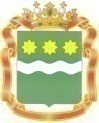 КОНТРОЛЬНО-СЧЕТНАЯ ПАЛАТА АМУРСКОЙ ОБЛАСТИул. Ленина, . Благовещенск, Амурской обл., 675023,  тел./факс (4162) 22-44-70, 22-44-86, E-mail: kspamur@tsl.ruЗАКЛЮЧЕНИЕна проект закона Амурской области «Об областном бюджете на 2015 год и плановый период 2016 и 2017 годов» (первое чтение)Заключение контрольно-счетной палаты Амурской области на проект закона Амурской области «Об областном бюджете на 2015 год и плановый период 
2016 и 2017 годов» (далее – Заключение) подготовлено в соответствии с Бюджетным кодексом Российской Федерации, Законом Амурской области «О бюджетном процессе в Амурской области», Законом Амурской области «О контрольно-счетной палате Амурской области», иными актами законодательства Российской Федерации и Амурской области.Заключение основывается на проведенном анализе показателей прогноза социально-экономического развития Амурской области на 2015 год и на период до 2017 года, предварительных итогов социально-экономического развития области за январь-август 
2014 года и ожидаемых итогов социально-экономического развития области за 2014 год, основных направлений бюджетной и налоговой политики в 2015-2017 годах, материалов, представленных губернатором Амурской области в Законодательное Собрание Амурской области с проектом Закона Амурской области «Об областном бюджете 
на 2015 год и плановый период 2016 и 2017 годов», итогов исполнения областного бюджета за 9 месяцев 2014 года. При подготовке Заключения проанализированы основные направления расходов областного бюджета в 2015 году и плановом периоде 
2016 и 2017 годов, расходы на государственную поддержку муниципальных образований Амурской области, а также показатели, формирующие доходную базу областного бюджета в 2015 году и плановом периоде 2016 и 2017 годов. Проведена оценка соответствия проекта областного бюджета нормам Бюджетного кодекса Российской Федерации, Налогового кодекса Российской Федерации, иных актов законодательства Российской Федерации и Амурской области по организации бюджетного процесса.Законопроект внесен губернатором Амурской области на рассмотрение Законодательного Собрания Амурской области 25 октября 2014 года, с соблюдением сроков, установленных статьей 4 Закона Амурской области от 31.08.2007 № 368-ОЗ «О бюджетном процессе в Амурской области».Прогноз социально-экономического развития Амурской областина 2015 год и на период до 2017 годаВ соответствии со ст. 184.2 Бюджетного кодекса Российской Федерации одновременно с проектом закона Амурской области «Об областном бюджете на 2015 год и плановый период 2016 и 2017 годов» представлен прогноз социально-экономического развития Амурской области на 2015 год и на период до 2017 года, одобренный распоряжением Правительства Амурской области от 24.10.2013 № 272-р.Прогноз социально-экономического развития Амурской области на 2015 год и на плановый период до 2017 года (далее – прогноз) представлен в двух вариантах: базовый (вариант 1) и умеренно-оптимистичный (вариант 2).Прогноз социально-экономического развития Амурской области на 2015 год и на период до 2017 года сформирован с учетом прогнозируемой динамики показателей, предусмотренной базовым вариантом прогноза социально-экономического развития Российской Федерации на 2015 год и плановый период 2016 и 2017 годов.Прогнозом социально-экономического развития Российской Федерации на 2015 год и плановый период 2016 и 2017 годов предполагается относительная стабилизация геополитической обстановки и отмена санкций в отношении российских компаний в течение 2015 года, а также прекращение действия введенных Россией ограничительных мер на ввоз на ее территорию ряда продовольственных и сельскохозяйственных товаров.Демографическая ситуация в Амурской области согласно прогнозным данным характеризуется снижением общей численности населения в 2015 году относительно оценки 2014 года на 0,9 тыс. человек, в 2016 году относительно 2015 года – на 0,9 тыс. человек, в 2017 году относительно 2016 года – на 0,8 тыс. человек.Снижение численности населения будет происходить как за счет естественной (коэффициент естественной убыли составит: в 2015 году 0,59 промилле, в 2016 году – 
0,68 промилле, в 2017 году – 0,74 промилле), так и миграционной (коэффициент миграционной убыли составит: в 2015 году – 2,47, в 2016 году – 2,35, в 2017 году – 
2,22 человека на 10000 человек населения) убыли населения.Прогнозируется увеличение продолжительности жизни населения с 66,5 года в 
2014 году до 67,5 года в 2017 году.Прогнозом предусмотрено увеличение денежных доходов населения с 
259755,14 млн. рублей (оценка 2014 года) до 309608,06-336705,79 млн. рублей в 2017 году (прирост по отношению к 2014 году – 19,2-29,6 процента). Данные о прогнозируемых размерах денежных доходов населения по 1 варианту приведены на рисунке 1.Рис. 1 – Динамика доходов и расходов населения за 2013-2017 годы (вариант 1)Рост реальных денежных доходов по прогнозу составит 100,68-104,08 процента в 
2015 году по отношению к оценке 2014 года, 101,90-104,43 процента в 2016 году по отношению к 2015 году, 101,90-104,67 процента в 2017 году по отношению к 2016 году.В общей сумме денежных доходов доля доходов от оплаты труда в 2017 году незначительно увеличится и составит 49,4-46,86 процента (1 и 2 варианты, соответственно), против 48,21 в 2014 году. При этом снизится доля доходов за счет социальных выплат: если в 2014 году по оценке она составит 16,86 процента, то в 2015 году – 16,67-16,28 процента, в 2016 году – 16,25-15,89 процента, в 2017 году - 15,86-15,59 процента (по 1 и 2 вариантам, соответственно).Рынок труда в прогнозируемом периоде характеризуется стабильным состоянием с приростом численности занятых в экономике за счет реализации крупных инвестиционных проектов на территории области на 4,9-13,0 тыс. человек в 2017 году относительно оценки 2014 года, что составляет 1,1-3,0 процента.Предполагается, что уровень безработицы снизится с 5,6 процента в 2014 году (оценка) до 5,0-4,6 процента в 2017 году. При этом фонд начисленной заработной платы всех работников увеличится в 2017 году относительно оценки 2014 года на 
24042,67-35575,89 млн. рублей, или 21,4 - 31,6 процента.По оценке, в 2014 году денежные расходы населения сложатся в сумме 
253911,41 млн. рублей, что на 10,8 процента больше, чем в предыдущем году.Структура денежных расходов в 2014-2017 годах приведена на рисунке 2.Рис. 2 – Структура денежных расходов населения Амурской области 
в 2014-2017 годах, в процентах (1 вариант)В 2015 году денежные расходы населения составят 268675,79 млн. рублей, в 
2016 году – 285398,08 млн. рублей, в 2017 году – 301228,55 млн. рублей (по 1 варианту).Согласно данным рисунка 2 в прогнозируемом периоде ожидается увеличение доли расходов населения на покупку товаров и оплату услуг: с 71,4 процента в 2014 году (оценка) до 72,8-72,1 процента в 2017 году (1 и 2 варианты, соответственно), а также на оплату обязательных платежей и взносов: с 12,8 процента в 2014 году (оценка) до 
12,2-12,9 процента в 2017 году (1 и 2 варианты, соответственно).Оборот розничной торговли в сопоставимых ценах согласно прогнозу в 2015-
2017 годах будет увеличиваться на 3,0-4,5 процента ежегодно, объем платных услуг, оказываемых населению – на 0,3-0,5 процента ежегодно.Индекс потребительских цен за 2014 год по оценке составит 106,7 процента 
(за 2013 год – 107,7 процента).Данные об индексах потребительских цен, темпах роста тарифов на электроэнергию приведены на рисунке 3.Несмотря на более высокий, чем в целом по России уровень, в 2015-2017 годах в Амурской области ожидается снижение индекса потребительских цен с достижением уровня 104,4-104,3 процента в 2017 году относительно 2016 года (по вариантам 1 и 2, соответственно).Рис. 3 - Индексы потребительских цен, темп прироста тарифов на электроэнергию 
(по варианту 1)Прогнозируемый индекс роста тарифов на электроэнергию, отпущенную различным категориям потребителей, составляет соответственно по первому и второму вариантам: 
2015 год – 108,2-108,4 процента, 2016 год – 109,0-109,2 процента, 2017 год – 
108,0-108,3 процента.Согласно пояснительной записке к прогнозу, увеличение тарифов на электрическую энергию обусловлено ростом заработной платы, определенным Отраслевым тарифным соглашением в электроэнергетике, увеличением в этой связи отчислений во внебюджетные фонды, ростом цен на топливо и иных составляющих себестоимости производства, передачи и реализации электрической энергии.Соотношение денежных доходов в среднем на душу населения в месяц, величины прожиточного минимума, а также численность населения с доходами ниже прожиточного минимума приведены на рисунке 4.Рис. 4 - Денежные доходы в среднем на душу населения в месяц, величина прожиточного минимума и доля населения с доходами ниже прожиточного минимума в Амурской области, в соответствии с вариантом 1, в 2013-2017 годахВ прогнозируемом периоде денежные доходы будут превышать денежные расходы на 5335,61-10060,79 млн. рублей.В 2013 году численность населения с доходами ниже прожиточного минимума составляла 15,7 процента общей численности населения области. После снижения в
2014 году по оценке до 15,5 процента, в прогнозируемом периоде ожидается по первому варианту рост данного показателя в 2017 году до 15,7 процента, а по второму варианту дальнейшее снижение до 15,0 процентов.Согласно заключению Счетной палаты Российской Федерации на проект федерального закона «О федеральном бюджете на 2015 год и на плановый период 
2016 и 2017 годов» Амурская область – единственный субъект Российской Федерации, в котором не ожидается снижение доли населения с денежными доходами ниже прожиточного минимума.Согласно прогнозу социально-экономического развития Российской Федерации на 2015 год и на плановый период 2016 и 2017 годов в 2015–2017 годах ожидается замедление темпов роста экономики по сравнению с предшествующими периодами: реальный объем ВВП увеличится лишь на 6,6 %, его рост будет значительно ниже, чем в докризисный период (за 2006–2008 годы – на 23,5 %), и меньше, чем в период 2011–2013 годов (прирост на 
9,2 %).Объем валового регионального продукта (далее – ВРП) за 2014 год оценивается в сумме 271053,6 млн. рублей.Согласно прогнозу достичь заданного на 2015 год Стратегией социально-экономического развития Дальнего Востока и Байкальского региона на период до 2025 года, утвержденной распоряжением Правительства Российской Федерации от 28.12.2009 
№ 2094-р, показателя валового регионального продукта в сумме 350339,0 млн. рублей не удастся.Данные об объемах ВРП, темпах роста ВРП и индексах-дефляторах ВРП в 
2013-2017 годах представлены на рисунке 5.Рис. 5 – Данные об объемах ВРП, темпах роста ВРП и индексах-дефляторах ВРП 
в 2013-2017 годахВ условиях замедления темпов роста экономики в целом по России прирост 
ВРП Амурской области прогнозируется с темпом 102,87-105,38 процента ежегодно (по 
варианту 1: 102,87 процента в 2015 году; 103,66 процента в 2016 году; 103,61 процента в 2017 году).Индекс-дефлятор валового регионального продукта оценивается на 2014 год в размере 106,74 процента, с последующим снижением в 2017 году до 106,12 - 105,91 процента (варианты 1 и 2, соответственно).Ведущими отраслями, обеспечивающими основной объем ВРП области, являются промышленность, строительство, сельское хозяйство, транспорт и торговля, на их долю приходится более 78,0 процентов.Доминирующим видом экономической деятельности в структуре ВРП области является транспорт и связь, удельный вес в ВРП составляет 
21,6 процента. Согласно прогнозу в структуре отраслей, обеспечивающих объем валового регионального продукта, ожидается увеличение доли транспорта и связи, а также оптовой и розничной торговли.Динамика индексов производства в 2013-2017 годах по укрупненным видам деятельности представлена таблице 1.Таблица 1Динамика индексов производства в 2013-2017 годах по укрупненным видам деятельности (по варианту 1)По оценке 2014 года индекс промышленного производства Амурской области составит 102,3 процента по сравнению с 2013 годом.В прогнозируемом периоде предполагается положительная динамика индекса промышленного производства с увеличением темпов роста данного показателя в обоих вариантах развития, начиная с 2015 года. Темп роста индекса промышленного производства согласно прогнозу составит: в 2015 году – 102,6 процента (вариант 1) – 103,3 процента (вариант 2); в 2016 году – 103,5-104,1 процента; в 2017 году - до 104,0 – 105,0 процента.В 2015 году относительно 2014 года прогнозируется увеличение индекса производства по распределению электроэнергии, газа и воды на 5,0-5,4 процентных пункта (по вариантам 1 и 2, соответственно), в 2016 году относительно 2015 года – на 
7,4-7,9 процентных пункта, в 2017 году относительно 2016 года – на 1,0-1,5 процентных пункта.В сфере обрабатывающих производств также ожидается рост промышленного производства: в 2015 году относительно 2014 года на 0,5 процентных пункта (по варианту 2), в 2016 году относительно 2015 года – на 1,0-1,9 процентных пункта (по вариантам 1 и 2, соответственно), в 2017 году относительно 2016 года – на 1,6-2,3 процентных пункта.Выработка электроэнергии по оценочным данным в 2014 году составит 15,3 млрд. кВт.ч., в 2015 году – 16,13 млрд. кВт.ч., в 2016 году – 17,4 млрд. кВт.ч., в 2017 году – 
17,4 млрд. кВт.ч.Общее увеличение выработки электроэнергии в 2017 году по сравнению с 2013 годом составит 14,9 процента. Согласно пояснительной записке к прогнозу такое увеличение будет связано с вводом Нижне-Бурейской ГЭС в 2015-2016 годах, а также второй очереди Благовещенской ТЭЦ в 3 квартале 2016 года.Показатели развития сельского хозяйства Амурской области на 2015-2017 годы спрогнозированы в соответствии с Соглашением между Министерством сельского хозяйства Российской Федерации и Правительством Амурской области о реализации мероприятий Государственной программы развития сельского хозяйства и регулирования рынков сельскохозяйственной продукции, сырья и продовольствия на 2013-2020 годы от 12.12.2012 № 2508/17.Прогнозом предполагается рост объемов продукции сельского хозяйства на 
31,15–35,78 процента в 2017 году относительно оценки 2014 года. Прирост ожидается как в растениеводстве (на 5,3-6,0 процентов по вариантам 1 и 2, соответственно в 2015 году относительно оценки 2014 года), так и животноводстве (на 0,2-6,22 процента, соответственно в 2015 году относительно оценки 2014 года).Контрольно-счетная палата Амурской области отмечает, что увязка прогнозных значений показателей развития сельского хозяйства с программными документами предполагает наличие конкретных механизмов их достижения и повышает качество и достоверность прогноза в данной сфере.Рост индексов производства по основным видам деятельности, а также в сельском хозяйстве обусловлен реализацией в прогнозируемом периоде на территории области ряда инвестиционных проектов, таких как:строительство магистрального газопровода «Сила Сибири»;строительство газоперерабатывающего завода, гелиевого и газохимического комплексов;строительство космодрома «Восточный»;строительство Гаринского ГОК;строительство завода по переработке сои, производству комбикормов;реализация мероприятий по развитию Байкало-Амурской магистрали;строительство 2-й очереди Благовещенской ТЭЦ.Данные о прогнозируемых темпах прироста инвестиций в основной капитал и изменении стоимости основных фондов приведены на рисунке 6.Рис. 6 - Данные о прогнозируемых темпах прироста инвестиций в основной капитал и вводе в действие основных фондов (вариант 1)Темп прироста инвестиций в основной капитал в сопоставимых ценах в прогнозируемом периоде предполагается на уровне 77,67–6,35 процента в год, что значительно превышает среднероссийский уровень.Согласно пояснительной записке к прогнозу снижение инвестиций в 2014 году относительно 2013 года на 49,0 процентов наблюдается в добыче полезных ископаемых, вследствие сокращения расходов на капитальные вложения по освоению Албынского и Маломырского золоторудных месторождений в связи с завершением работ по проектам.Наибольший удельный вес в структуре инвестиций в 2015 году будет приходиться на транспорт и связь (53,4-42,67 процента по 1 и 2 вариантам, соответственно), обрабатывающие производства (17,9-35,5 процента). Такая структура по видам деятельности определяется предполагаемыми к реализации в прогнозируемом периоде и перечисленными выше проектами.В структуре источников финансирования инвестиций прогнозируется снижение доли бюджетных средств с 39,2 процента в 2014 году до 19,6-13,2 процента (по 1 и 2 вариантам, соответственно) в 2017 году. Доля кредитов банков в инвестиционных целях прогнозируется также на низком уровне – не выше 1 процента.По прогнозу к 2017 году объем выполненных работ по виду деятельности «Строительство» составит от 40939,32 млн. рублей (первый вариант) до 
47666,74 млн. рублей (второй вариант).Помимо реализации инвестиционных проектов на объем работ по виду деятельности «Строительство» влияет объем жилищного строительства, рост которого прогнозируется с темпом 103,0-104,0 процента ежегодно.В 2017 году ввод в действие жилых домов на территории области составит от 500 до 670 тыс. кв. м общей площади, при этом от 27,3 процента до 29,5 процента жилья будет построено населением.Увеличение объема ввода жилья, согласно пояснительной записке, планируется за счет строительства малоэтажного быстровозводимого жилья эконом-класса для переселения граждан из ветхого и аварийного фонда, а также строительство жилых домов в сельских населенных пунктах с целью развития села. Кроме того, значительными объемами формируют спрос на строительство жилья государственные жилищные сертификаты для отдельных категорий граждан.Согласно заключению Счетной палаты Российской Федерации на проект федерального закона «О федеральном бюджете на 2015 год и на плановый период 2016 и 2017 годов» Амурская область относится к субъектам Российской Федерации, обеспеченным финансовыми ресурсами на реализацию Указа Президента Российской Федерации от 07.05.2012 № 600 «О мерах по обеспечению граждан Российской Федерации доступным и комфортным жильем и повышению качества жилищно-коммунальных услуг», на 3-5 процента от потребности (показатели Указа № 600 отражены в госпрограмме «Обеспечение доступным и комфортным жильем и коммунальными услугами граждан Российской Федерации»). Столь низкий процент обеспеченности финансовыми ресурсами влечет риск недостижения показателей прогноза по вводу жилья.Введение и действие взаимных санкций и ограничений в ряде сфер экономической деятельности в 2014 году повлияли на объем и структуру внешнеэкономической деятельности, актуализировали проблему развития конкурентоспособных импортозамещающих производств.Основным контрагентом во внешнеторговом обороте области продолжает оставаться Китай, на долю которого по итогам 2013 года пришлось 82,3 процента внешнеторгового оборота.Данные о динамике экспорта и импорта Амурской области приведены на рисунке 7.Рис.7 – Динамика экспорта и импорта Амурской областиКак видно из рисунка 7 в период 2015-2017 годов ожидается превышение экспорта над импортом, начиная с 2016 года: на 1,01-1,0 млн. долл. США (по 1 и 2 вариантам прогноза, соответственно). В 2017 году – на 18,8-7,6 млн. долл. США.Согласно пояснительной записке, основными факторами, повлиявшими на снижение импорта, являются:ужесточение требований к ввозимой технике, в связи с вступлением России в ВТО;переориентация китайских поставщиков товаров и продукции на экспортные поставки в Россию через Казахстан.В целом внешнеторговый оборот области согласно прогнозу будет расти и составит по 1 и 2 вариантам, соответственно: в 2015 году 896,4-907,8 млн. долл. США, в 2016 году – 946,9-968,3 млн. долл. США, в 2017 году – 988,4-946,9 млн. долл. США.В 2017 году прогнозируется также увеличение количества иностранных посетителей на 6,2-16,6 процента (1 и 2 вариант, соответственно) относительно оценки 2014 года. При этом прирост количества выезжавших в поездки жителей региона в 2017 году относительно оценки 2014 года должен составить 1,1-16,6 процента.Постановлением Правительства Амурской области от 13.07.2012 № 380 (с изменениями от 09.10.2014) утверждена Стратегия социально-экономического развития Амурской области на период до 2025 года.Денежные доходы в среднем на душу населения в месяц, представленные в прогнозе, выше установленного Стратегией значения на 2015 год на 353,46-1308,65 рублей.Удельный вес численности населения с доходами ниже прожиточного минимума менее установленного в Стратегии на 2015 год уровня на 4,0-4,3 процента.При этом объем ВРП на 2015 год прогнозируется ниже установленного Стратегией уровня на 18,9-14,7 млн. рублей. Объем инвестиций в основной капитал приближается к заданному Стратегией на 2015 год уровню в 185,0 млрд. рублей только по 2 варианту прогноза. В первом варианте объем инвестиций в основной капитал ниже установленного уровня на 66,4 млн. рублей.В целом показатели прогноза социально-экономического развития Амурской области на 2015 год и на период до 2017 года соответствуют целевым значениям на 2015 год, установленным Стратегией социально-экономического развития Амурской области на период до 2025 года.Формирование доходной части областного бюджета на 2015 год и плановый период 2016 и 2017 годовДоходы областного бюджета прогнозируются на 2015 год в сумме 33885295,5 тыс. рублей, на 2016 год – 34397916,3 тыс. рублей, на 2017 год – 36457812,4  тыс. рублей.Объем поступлений доходов областного бюджета на 2015 год спрогнозирован ниже уточненных плановых назначений 2014 года на 17,2 процента, ожидаемого поступления доходов в 2014 году - на 26,9 процента, поскольку проектом бюджета на 2015 год  предусмотрены средства федерального бюджета в объеме 2977494,4 тыс. рублей – дотации бюджетам субъектов Российской Федерации и муниципальных образований (уточненные плановые назначения на 2014 год по состоянию на 01.10.2014 по безвозмездным поступлениям составляют 11368324,8 тыс. рублей).Контрольно-счетная палата области отмечает, что в соответствии с проектом Федерального закона «О федеральном бюджете на 2015 год и плановый период 2016 и 
2017 годов» областному бюджету, кроме дотаций, предусмотрены иные межбюджетные трансферты, субсидии, субвенции, которые не нашли отражения в проекте закона Амурской области «Об областном бюджете на 2015 год и плановый период 2016 и 2017 годов», представленном к первому чтению.Прогнозом на 2016–2017 годы также предусматривается снижение объема доходов областного бюджета по сравнению с ожидаемым поступлением доходов в 2014 году - 
на 25,7 процента, в 2016 году, в 2017 году – на 21,3 процента.Объем поступлений доходов областного бюджета на 2016 год по сравнению с прогнозируемыми поступлениями на 2015 год увеличивается незначительно на 512620,8 тыс. рублей, или 1,5 процента, на 2017 год – на 2572516,9 тыс. рублей, или 7,6 процента, при этом объем безвозмездных поступлений в областной бюджет в 2016 году по сравнению 
с 2015 годом снижается на 1424565,4 тыс. рублей, в 2017 году – на 1779809,6 тыс. рублей.Контрольно-счетная палата Амурской области отмечает, что прогнозируемый общий объем доходов областного бюджета на 2016 год, отраженный в статье 1 проекта закона Амурской области «Об областном бюджете на 2015 год и плановый период 2016 
и 2017 годов», не соответствует общему объему доходов областного бюджета, отраженному в представленных к законопроекту прогнозируемых объемах налоговых и неналоговых доходов областного бюджета, безвозмездных поступлений в областной бюджет на 2015 год и плановый период 2016 и 2017 годов.Объем дотации на выравнивание уровня бюджетной обеспеченности на 2015 год запланирован в размере 2325970,1 тыс. рублей, что ниже плановых назначений 2014 года на 168817,4 тыс. рублей. На 2016 год ее объем составляет 1508236,0 тыс. рублей, на 
2017 год – 1122409,8 тыс. рублей.Налоговые и неналоговые доходы областного бюджета на 2015 год по сравнению с ожидаемым исполнением текущего года увеличиваются на 1526332,5 тыс. рублей, или 
5,2 процента. Прогноз поступлений на 2015 год по основным налоговым доходам областного бюджета в сравнении с исполнением за 2013 год и ожидаемым исполнением за 2014 год представлен на рисунке 8.Анализ доходов областного бюджета за 2013-2014 годы и на плановый период 
2015-2017 годов представлен в Приложении 1 к Заключению.Прогноз поступлений доходов областного бюджета на 2015 год и на плановый период 
2016 и 2017 годов рассчитан с учетом:основных показателей прогноза социально-экономического развития Амурской области на 2015 год и на плановый период 2016 и 2017 годов;Рис. 8 - Динамика объема поступлений основных налоговых доходов областного бюджета в 2013-2015 годах (млн. рублей)ожидаемых итогов социально-экономического развития Амурской области за 
2014 год;основных направлений налоговой и бюджетной политики Российской Федерации и Амурской области;предложений главных администраторов доходов по оценке поступлений администрируемых доходов;ожидаемой оценки поступлений доходов за 2014 год и уровня поступлений за предыдущие периоды;налогового законодательства, действующего на момент составления проекта бюджета и изменений и дополнений, вступающих в силу с 1 января 2015 года.Существенного изменения структуры налоговых и неналоговых доходов областного бюджета в 2015 году по сравнению с 2014 годом не предусмотрено. Основную долю доходов областного бюджета в 2015 году, по-прежнему, будут составлять поступления по следующим бюджетообразующим налогам: налогу на прибыль организаций, налогу на доходы физических лиц, акцизам, налогу на имущество организаций, налогу на добычу полезных ископаемых, налогу, взимаемому в связи с применением упрощенной системы налогообложения.Структура поступлений налоговых и неналоговых доходов областного бюджета на 2015 год в сравнении с 2014 годом представлена диаграммой на рисунке 9. Наибольший удельный вес в структуре налоговых и неналоговых доходов занимают налог на доходы физических лиц – 35,9 процента, налог на прибыль организаций - 28,0 процентов.На протяжении нескольких лет наблюдается тенденция устойчивого роста налоговых и неналоговых доходов областного бюджета, ожидаемый объем поступлений которых в 
2015 году выше по сравнению с 2011 годом на 31,5 процента, по сравнению с 2012 годом – на 16,8 процента, по сравнению с 2013 годом  – на 16,6 процента.Объем поступлений налоговых и неналоговых доходов областного бюджета 
на 2015 год по сравнению с ожидаемым поступлением 2014 года увеличивается 
на 5,2 процента, на 2016-2017 годы по сравнению с 2015 годом - на 6,3 процента 
и 14,1 процента соответственно, и составляет на 2015 год – 30907801,1 тыс. рублей, на 
2016 год – 32844987,3 тыс. рублей, на 2017 год – 35260127,6 тыс. рублей.2014 год (по плановым показателям на 2014 год) 2015 год Рис. 9 - Структура налоговых и неналоговых доходов областного бюджета 
на 2014-2015 годы, в процентах 
Удельный вес налоговых и неналоговых доходов в структуре доходов областного бюджета возрастает с 63,4 процента в 2014 году до 91,2 процента – в 2015 году, 
95,5 процента – в 2016 году, 96,7 процента - в 2017 году. Динамика поступлений налоговых и неналоговых доходов областного бюджета в 2011-2017 годах представлена на рисунке 10.Рис. 10 - Динамика поступлений налоговых и неналоговых доходов областного бюджета в 2011-2017 годах, млн. рублейНалог на прибыль организацийВ соответствии с данными, отраженными в прогнозируемом на очередной финансовый год и плановый период объеме налоговых и неналоговых доходов областного бюджета, поступление налога на прибыль организаций на 2015 год запланировано в сумме 8647305,0 тыс. рублей, что выше ожидаемого поступления 2014 года на 329350,0 тыс. рублей, или 4,0 процента. Прогноз поступлений налога на прибыль организаций в областной бюджет на 2016 год составляет 9096964,0 тыс. рублей, на 2017 год – 9570007,0 тыс. рублей.Расчет налога на прибыль организаций на 2015 год произведен исходя из объема прибыли в целях налогообложения, сформированного на основании отчетных данных 
УФНС России по Амурской области о налоговой базе за 2013 год, ожидаемой оценки налогооблагаемой прибыли в 2014 году и ожидаемой налогооблагаемой базы 
в 2015-2017 годах, исходя из среднего значения, рассчитанного по четырем годам, ежегодного прироста налогооблагаемой базы.Контрольно-счетная палата области отмечает, что начиная с 2013 года поступления 
по налогу на прибыль организаций в областной бюджет снижаются. Так, по сравнению с 2012 годом объем поступлений в 2013 году снизился на 14,5 процента, по сравнению 
с 2011 годом – на 5,3 процента. Согласно оценке ожидаемого исполнения в 2014 году объем поступлений налога составит 8317955,0 тыс. рублей, что на 3,1 процента выше уровня поступлений 2013 года, однако на 1,2 процента ниже плановых назначений 2014 года. Поступления налога на прибыль за 2011-2014 годы представлены на 
рисунке 11.Рис. 11 - Поступления налога на прибыль организаций 
за 2011-2014 годы, млн. рублейПоступления в областной бюджет налога на прибыль организаций на 2015 год и плановый период 2016 и 2017 годов спрогнозированы по данным администратора доходов областного бюджета - УФНС России по Амурской области.Контрольно-счетная палата области считает прогноз поступлений налога на прибыль организаций на 2015 год в объеме 8647305,0 тыс. рублей обоснованным.Налог на доходы физических лицНалог на доходы физических лиц в структуре налоговых и неналоговых доходов составляет 35,9 процента и прогнозируется на 2015 год в объеме 11108015,5 тыс. рублей. Наблюдается ежегодная стабильная тенденция к увеличению поступлений налога. По сравнению с ожидаемой оценкой поступлений текущего года, прирост налога прогнозируется в сумме 562389,5 тыс. рублей, или 5,3 процента.Поступления налога на доходы физических лиц за 2011-2017 годы представлены на рисунке 12.Расчет налога на доходы физических лиц на 2015 год произведен исходя из ожидаемой в 2014 году оценки налогооблагаемой базы и контингента налога в разрезе муниципальных образований области (поселений и городских округов) администратором доходов областного бюджета – УФНС России по Амурской области, увеличенной на темп роста фонда заработной платы – 103,3 процента в соответствии с прогнозом социально-экономического развития области на 2015 год и на период до 2017 года.Объем поступлений по налогу на доходы физических лиц на 2016 год составляет 11969996,7 тыс. рублей, на 2017 год – 13049690,2 тыс. рублей.Расчет налога на 2016 год произведен путем индексации поступлений налога 
2015 года на темп роста фонда заработной платы в 2016 году – 7,8 процента, на 2017 год – путем индексации поступлений налога в 2016 году на темп роста фонда заработной платы – 9,0 процентов  в соответствии с прогнозом социально- экономического развития области.Рис. 12 - Поступления налога на доходы физических лиц за 
2011-2017 годы (млн. рублей)Приложением № 2 к законопроекту 27 муниципальным образованиям области на 2015-2017 годы устанавливаются дополнительные нормативы отчислений в бюджеты муниципальных районов (городских округов) от налога на доходы физических лиц, за исключением налога на доходы физических лиц, уплачиваемого иностранными гражданами в виде фиксированного авансового платежа при осуществлении ими на территории Российской Федерации трудовой деятельности на основании патента, взамен дотации на выравнивание уровня бюджетной обеспеченности. Расчетная сумма налога, подлежащего замене, на 2015 год составила 1733602,1 тыс. рублей, на 2016 год –1884570,9 тыс. рублей, 
на 2017 год – 1926687,1 тыс. рублей.Приложением № 3 к законопроекту двум муниципальным образованиям области – Мазановский, Ромненский районы на 2015-2017 годы устанавливаются дополнительные нормативы отчислений в бюджеты муниципальных районов (городских округов) от налога на доходы физических лиц, уплачиваемого иностранными гражданами в виде фиксированного авансового платежа при осуществлении ими на территории Российской Федерации трудовой деятельности на основании патента, взамен дотации на выравнивание уровня бюджетной обеспеченности. Расчетная сумма налога, подлежащего замене, на 
2015 год составила 13,3 тыс. рублей, на 2016 год - 14,3 тыс. рублей, на 2017 год – 23,0 тыс. рублей.Контрольно-счетная палата области считает прогноз поступлений налога на доходы физических лиц на 2015 год в объеме 11108015,5 тыс. рублей обоснованным.АкцизыПроектом бюджета общий объем поступлений акцизов по подакцизным товарам (продукции), производимым на территории Российской Федерации, прогнозируется на 
2015 год в сумме 1565073,0 тыс. рублей, на 2016 год – 1476933,0 тыс. рублей, на 2017 год – 
1407299,0 тыс. рублей.Расчет прогноза акцизов на пиво произведен, исходя из ожидаемых объемов производства пива в соответствии с прогнозом социально-экономического развития области на 2015 год и на период до 2017 года, с учетом повышения ставок акцизов. Объем поступлений акцизов на пиво прогнозируется на 2015 год в сумме 5756,0 тыс. рублей, что выше ожидаемого поступления 2014 года на 3,4 процента, однако ниже плановых назначений 2014 года на 51,7 процента. Плановые назначения по акцизам на пиво 
на 2014 год составляют 11923,0 тыс. рублей, оценка ожидаемых поступлений за 2014 год – 
5566,4 тыс. рублей. Снижение поступлений акцизов на пиво обусловлено прекращением в 2014 году деятельности по производству пива ООО «Хуа-Син».Прогноз поступлений акцизов на пиво на 2016 год составляет 6033,0 тыс. рублей, на
2017 год – 6298,0 тыс. рублей.По данным администратора доходов - УФНС России по Амурской области прогноз поступлений акцизов на пиво на 2015 год составляет 6598,0 тыс. рублей, на 2016-2017 годы -7114,0 тыс. рублей ежегодно. Поступления акцизов на пиво в областной бюджет на 2015 год и плановый период 2016 и 2017 годов спрогнозированы администратором доходов исходя из ожидаемых объемов производства пива на основании данных, полученных от налогоплательщиков, с учетом ставки, установленной Налоговым кодексом Российской Федерации.Акцизы на нефтепродукты, поступающие из их централизуемой части, запланированы на 2015 год в объеме 1559055,0 тыс. рублей, что выше ожидаемого поступления акцизов в 2014 году на 3,6 процента. Прогноз поступлений акцизов в областной бюджет на 2015 год рассчитан исходя из сложившейся динамики поступлений доходов от уплаты акцизов на дизельное топливо, моторные масла, автомобильный и прямогонный бензин.Наибольший объем поступлений на 2015 год приходится на доходы от уплаты акцизов на автомобильный бензин, производимый на территории Российской Федерации, подлежащие распределению в консолидированные бюджеты субъектов Российской Федерации – 1029406,0 тыс. рублей (65,8 процента в структуре доходов по акцизам), на доходы от уплаты акцизов на дизельное топливо, подлежащие распределению в консолидированные бюджеты субъектов Российской Федерации – 511304,0 тыс. рублей 
(32,7 процента в структуре доходов по акцизам).Контрольно-счетная палата области отмечает, что структура поступлений акцизов на 2015 год по сравнению с 2014 годом претерпела изменения, а именно увеличилась доля поступлений доходов от уплаты акцизов на автомобильный бензин с 54,5 процента в 
2014 году до 65,8 процента в 2015 году, при этом доля доходов от уплаты акцизов на дизельное топливо уменьшилась с 42,0 процентов в 2014 году до 32,7 процента в 2015 году.Кроме того, контрольно-счетная палата Амурской области отмечает снижение объема поступлений по доходам от уплаты акцизов на дизельное топливо по сравнению с поступлениями 2013 года согласно ожидаемой оценке 2014 года на 35,2 процента, при этом ожидается недовыполнение плановых назначений 2014 года по указанным доходам (плановые назначения – 704570,8 тыс. рублей, ожидаемое исполнение  2014 года – 
561609,2 тыс. рублей), что повлияло в целом на прогноз объема поступлений по доходам от уплаты акцизов на нефтепродукты на 2015-2017 годы.Прогноз поступлений акцизов на нефтепродукты на 2016 год составляет 
1470601,0 тыс. рублей, на 2017 год - 1400702 тыс. рублей.Контрольно-счетная палата области расчет акцизов по подакцизным товарам (продукции), производимым на территории Российской Федерации, на 2015 год в объеме 1565073,0 тыс. рублей считает обоснованным.Структура поступлений акцизов по подакцизным товарам (продукции), производимым на территории Российской Федерации на 2015 год, представлена диаграммой 
на рисунке 13.Налог, взимаемый в связи с применением упрощенной системы налогообложения, прогнозируется на основании сведений администратора доходов областного бюджета - УФНС России по Амурской области, исходя из динамики поступлений налога, индекса потребительских цен (прогноз социально-экономического развития области).Прогноз налога на 2015 год составляет 1388486,0 тыс. рублей, что выше ожидаемого поступления налога в 2014 году на 5,6 процента.Рис. 13 – Структура поступлений акцизов по подакцизным товарам (продукции), производимым на территории Российской Федерации на 2015 год, в процентахОценка ожидаемого исполнения за 2014 год по налогу составляет 1314610,7 тыс. рублей, что выше объема поступлений по налогу за 2013 год на 1,6 процента.Прогноз поступлений налога на 2016 год составляет 1449687,0 тыс. рублей с приростом к 2015 году на 4,4 процента, на 2017 год – 1508481,0 тыс. рублей, или на 
4,1 процента выше объема поступлений 2016 года.Контрольно-счетная палата области считает прогноз поступлений налога, взимаемого в связи с применением упрощенной системы налогообложения, на 2015 год в объеме 1388486,0 тыс. рублей обоснованным.Налог на имущество организацийПрогноз поступлений налога в 2015 году составляет 5258138,0 тыс. рублей, что выше объема ожидаемых поступлений по налогу в 2014 году на 11,5 процента. Расчеты по налогу на 2015-2017 годы выполнены исходя из ожидаемого поступления налога в 2014 году и дополнительных доходов по отмененным налоговым льготам в планируемых годах в отношении железнодорожных путей общего пользования, магистральных трубопроводов, линий электропередачи, а также сооружений, являющихся неотъемлемой технологической частью указанных объектов.Поступление налога на имущество организаций в областной бюджет на 2015 год и плановый период 2016 и 2017 годов спрогнозировано по данным администратора доходов - УФНС России по Амурской области.Объем поступлений налога в областной бюджет ежегодно растет, так ожидаемое поступление налога в 2014 году составляет 4716612,0 тыс. рублей, что выше объема поступлений 2012 года в 1,7 раза, объема поступлений 2013 года – в 1,3 раза.Исполнение по налогу за девять месяцев текущего года составляет 3402077,2 тыс. рублей, что выше поступлений по налогу за аналогичный период прошлого года в 1,3 раза.Контрольно-счетная палата отмечает, что первоначальные плановые назначения по налогу на имущество организаций на 2014 год составляли 3931297,0 тыс. рублей, в течение 2014 года плановые назначения по налогу увеличены на 300000,0 тыс. рублей, 
или 7,6 процента и составили 4231297,0 тыс. рублей, при этом в 2014 году ожидается перевыполнение плановых назначений по налогу на имущество организаций.Прогноз поступлений налога на 2016 год составляет 5895615,0 тыс. рублей, на 
2017 год – 6741430,0 тыс. рублей. Увеличение поступлений налога в 2017 году связано с введением объектов строительства на Нижне-Бурейской ГЭС.Контрольно-счетная палата области считает прогноз поступлений по налогу на имущество организаций на 2015 год в объеме 5258138,0 тыс. рублей обоснованным.Транспортный налогПоступление транспортного налога в областной бюджет на 2015 год запланировано в объеме 781789,0 тыс. рублей, что выше ожидаемых поступлений 2014 года на 16,5 процента.Объем поступлений транспортного налога с физических лиц на 2015 год составляет 626599,0 тыс. рублей, с организаций – 155190,0 тыс. рублей.Транспортный налог рассчитан по сведениям администратора доходов областного бюджета – УФНС России по Амурской области, исходя из начислений по количеству транспортных средств на основании отчета о налоговой базе по форме 5-ТН за 2013 год в разрезе юридических и физических лиц.Прогноз поступлений налога на 2016 год составляет 799787,0 тыс. рублей, на 
2017 год – 844949,0 тыс. рублей.Контрольно-счетная палата области считает прогноз поступлений транспортного налога на 2015 год в объеме 781789,0 тыс. рублей обоснованным.Налог на добычу полезных ископаемых Прогнозируемая сумма налога на добычу полезных ископаемых на 2015 год составляет 1655344,0 тыс. рублей, что ниже ожидаемых поступлений 2014 года 
на 114427,2 тыс. рублей, или 6,5 процента.Прогноз поступлений по налогу на 2016 год составляет 1632098,0 тыс. рублей, 
на 2017 год – 1608336,0 тыс. рублей.Данный налог состоит из налога на добычу общераспространенных полезных ископаемых, налога на добычу прочих полезных ископаемых (за исключением полезных ископаемых в виде природных алмазов), налога на добычу полезных ископаемых в виде угля.Налог на добычу общераспространенных полезных ископаемых на 2015 год рассчитан в объеме 28974,0 тыс. рублей, исходя из динамики поступлений налога. Объем поступлений налога на 2015 год ниже ожидаемого поступления налога 2014 года 
на 30,3 процента (ожидаемое исполнение за 2014 год – 41545,3 тыс. рублей).Прогноз поступлений налога на 2016 год составляет 30364,0 тыс. рублей, на 2017 год – 31700,0 тыс. рублей.По данным администратора доходов - УФНС России по Амурской области ожидаемое поступление по налогу в 2014 году составит 34878,0 тыс. рублей, что на 23,1 процента ниже плановых назначений на 2014 год. Недовыполнение плановых показателей обусловлено снижением поступлений по ОАО «РЖД» (на начало года у налогоплательщика имелась значительная переплата, поступлений в 2014 году не планируется), ОАО «Покровский рудник», ЗАО «Асфальт» - в результате снижения объемов по добыче песка для производственных нужд.Прогноз поступлений налога в областной бюджета по данным администратора доходов - УФНС России по Амурской области на 2015 год составляет 35339,0 тыс. рублей, на 2016 год – 37389,0 тыс. рублей, на 2017 год – 39258,0 тыс. рублей.Расчет прогноза поступлений налога в областной бюджет произведен администратором доходов на основании фактических поступлений налога в январе-июне 2014 года и ожидаемых поступлений налога в июле-декабре 2014 года, определенных исходя из фактических поступлений налога в июле-декабре 2013 года и сложившегося темпа роста поступлений первого полугодия текущего года по сравнению с первым полугодием 
2013 года.Контрольно-счетная палата Амурской области считает целесообразным предусмотреть поступление налога на добычу общераспространенных полезных ископаемых на 2015 год и плановый период 2016 и 2017 годов по данным администратора доходов областного бюджета.Налог на добычу прочих полезных ископаемых (за исключением полезных ископаемых в виде природных алмазов)Прогнозируемая сумма налога на добычу прочих полезных ископаемых на 2015 год составляет 1603336,0 тыс. рублей, что ниже ожидаемых поступлений 2014 года на 
102449,9 тыс. рублей, или 6,0 процентов, поступлений 2013 года - на 0,9 процента.Прогноз поступлений по налогу на 2016 год составляет 1577776,0 тыс. рублей,
на 2017 год – 1552216,0 тыс. рублей.Исчисление налога произведено на основе показателей прогноза социально-экономического развития области об объемах добычи полезных ископаемых в разрезе видов полезных ископаемых, уровня цен на добываемые полезные ископаемые, исходя из налоговых ставок, установленных Налоговым кодексом Российской Федерации, и утвержденных нормативов отчислений в областной бюджет.Прогноз добычи золота, принятый при исчислении налога, составляет
на 2015 год – 30,5 тонны, 2016 год – 30,0 тонн, 2017 год – 29,5 тонны, цена 1420 рублей за 
1 грамм золота.Прогнозируемый объем добычи железной руды планируется на 2015-2017 годы 
3800 тыс. тонн ежегодно, цена за 1 тонну железной руды составляет на 2015-2017 годы – 
404,0 рубля (при формировании областного бюджета на 2014-2016 годы – 209,0 рублей 
за 1 тонну железной руды).Налог на добычу полезных ископаемых в виде угляПрогноз поступлений по налогу на 2015 год составляет 23034,0 тыс. рублей, что выше ожидаемого объема поступлений 2014 года на 2,6 процента.Объем добычи угля, принятый при исчислении налога составляет в 2015 году - 
3490 тыс. тонн, в 2016 году – 3630,0 тыс. тонн, в 2017 году – 3700 тыс. тонн. Цена за 1 тонну угля в 2015-2017 годах составит 11,00 рублей.Прогноз поступлений по налогу на добычу полезных ископаемых в виде угля на 
2016 год составляет 23958,0 тыс. рублей, на 2017 год -24420,0 тыс. рублей.Прогноз поступлений налога на добычу прочих полезных ископаемых с учетом налога на добычу полезных ископаемых в виде угля в областной бюджет по данным администратора доходов - УФНС России по Амурской области на 2015 год составляет 1769569,0 тыс. рублей, на 2016 год – 1805137,0 тыс. рублей, на 2017 год – 1805137,0 тыс. рублей.Контрольно-счетная палата Амурской области считает целесообразным предусмотреть поступление налога на добычу прочих полезных ископаемых с учетом налога на добычу полезных ископаемых в виде угля на 2015 год и плановый период 2016 и 2017 годов по данным администратора доходов областного бюджета.Доходы областного бюджета от использования имущества, находящегося в государственной собственности, прогнозируются на 2015 год в сумме 51566,9 тыс. рублей, что на 2597,5 тыс. рублей, или 5,0 процента, ниже оценки ожидаемого исполнения 2014 года, на 2016 год в сумме 50844,5 тыс. рублей (уменьшение на 3319,9 тыс. рублей, или 
6,5 процента) и на 2017 год в сумме 49384,1 тыс. рублей (уменьшение на 4780,3 тыс. рублей, или 9,7 процента).Основные поступления указанных доходов формируются за счет:доходов в виде прибыли, приходящейся на доли в уставных (складочных) капиталах хозяйственных товариществ и обществ, или дивидендов по акциям, принадлежащим субъектам Российской Федерации, прогнозируемых в законопроекте в размере 500,0 тыс. рублей, что ниже оценки ожидаемого исполнения 2014 года на 
3387,0 тыс. рублей, и свидетельствует о наличии резерва по данному виду доходов. Прогноз доходов в 2016 году – 550,0 тыс. рублей, в 2017 году - 600,0 тыс. рублей.процентов, полученных от предоставления бюджетных кредитов внутри страны за счет средств бюджетов субъектов Российской Федерации - в размере 
5862,5 тыс. рублей в 2015 году, 4642,7 тыс. рублей в 2016 году, 2779,9 тыс. рублей 
в 2017 году, в том числе:-проценты, полученные от предоставления бюджетных кредитов ГУП Амурской области «Агро» на кредитование сезонных затрат в сельском хозяйстве в размере 
2181,3 тыс. рублей в 2015 году, 961,5 тыс. рублей в 2016 году;-проценты, полученные от предоставления бюджетных кредитов, предоставленных для частичного покрытия дефицитов бюджетов муниципальных районов, городских округов, возврат которых осуществляется муниципальными районами, городскими округами на условиях реструктуризации задолженности по указанным бюджетным кредитам в размере по 3681,2 тыс. рублей в 2015 и 2016 годах и 2779,9 тыс. рублей в 2017 году.Прогнозируемые суммы поступлений определены администраторами указанных доходов исходя из размера остатков непогашенной задолженности и сроков возврата предоставленных кредитов;доходов, получаемых в виде арендной либо иной платы за передачу в возмездное пользование государственного имущества (за исключением имущества бюджетных и автономных учреждений, а также имущества государственных унитарных предприятий, в том числе казенных) - прогнозируемых в законопроекте в размере 44179,2 тыс. рублей, что выше оценки ожидаемого исполнения 2014 года на 
1426,6 тыс. рублей, или 3,2 процента, в том числе:-доходы от сдачи в аренду имущества, находящегося в оперативном управлении органов государственной власти субъектов Российской Федерации и созданных ими учреждений (за исключением имущества бюджетных и автономных учреждений субъектов Российской Федерации) на основании заключенных договоров аренды имущества, находящегося в оперативном управлении органов государственной власти Амурской области планируются в размере 5579,2 тыс. рублей в 2015 году, 5746,6 тыс. рублей в 2016 году, 5929,0 тыс. рублей в 2017 году. Прогнозные показатели на 2016-2017 годы определялись путем индексации полученных значений 2015 года на индексы роста потребительских цен;-доходы, получаемые в виде арендной платы, а также средств от продажи права на заключение договоров аренды на земли, находящиеся в собственности Амурской области (за исключением земельных участков бюджетных и автономных учреждений субъектов Российской Федерации) по данным администратора доходов областного бюджета – министерства имущественных отношений Амурской области планируются на 2015 год в размере 38600,0 тыс. рублей. Уменьшение доходов, по сравнению с ожидаемой оценкой текущего года, ожидается и от продажи права на заключение договоров аренды земель сельскохозяйственного назначения. Это связано с тем, что земельные участки, находящиеся в южных районах области (Константиновский, Тамбовский, Ивановский, Благовещенский, Архаринский), в основном переданы в аренду, а северные районы области (Сковородинский, Магдагачинский) являются зоной рискованного земледелия и поэтому характеризуются низкой привлекательностью. Эффективность использования этих земель невысокая. Всего ожидается получить доходов от сдачи в аренду земельных участков в 2016 году на сумму 38700,0 тыс. рублей, в 2017 году на сумму 38800,0 тыс. рублей;-платежей от государственных унитарных предприятий (в их составе доходы от перечисления части прибыли, остающейся после уплаты налогов и иных обязательных платежей государственных унитарных предприятий субъектов Российской Федерации) - прогнозируемых на 2015 год в сумме 980,0 тыс. рублей, что ниже оценки ожидаемого исполнения 2014 года на 2418,3 тыс. рублей, или в 3,5 раза, и свидетельствует о наличии резерва по данному виду доходов. Бюджетные назначения определены в сумме 1160,0 тыс. рублей в 2016 году и 1230,0 тыс. рублей в 2017 году;прочих доходов от использования имущества и прав, находящихся в государственной собственности (за исключением имущества бюджетных и автономных учреждений, а также имущества государственных унитарных предприятий, в том числе казенных) - предусмотренных в законопроекте в сумме 45,2 тыс. рублей ежегодно на 
2015–2017 годы за право ограниченного пользования частью земельного участка (сервитут).Структура доходов от использования имущества, находящегося в государственной собственности Амурской области, на 2015 год представлена диаграммой на рисунке 14. Наибольший удельный вес в структуре доходов от использования имущества занимают доходы, получаемые в виде арендной либо иной платы за передачу в возмездное пользование государственного имущества (за исключением имущества бюджетных и автономных учреждений, а также имущества государственных унитарных предприятий, в том числе казенных) – 85,7 процента.Рис. 14 - Структура доходов от использования имущества, находящегося в государственной собственности Амурской области на 2015 годДоходы от продажи материальных и нематериальных активов в законопроекте предусмотрены на 2015-2017 годы в размере 120,0 тыс. рублей ежегодно, в том числе:-плановые показатели по доходам от реализации имущества, находящегося в оперативном управлении учреждений, находящихся в ведении органов государственной власти субъектов Российской Федерации (за исключением имущества бюджетных и автономных учреждений субъектов Российской Федерации), в части реализации материальных запасов по указанному имуществу за 2015-2017 годы определены в объеме 
20,0 тыс. рублей ежегодно. Учитывая, что списание средств носит заявительный характер и доходы от реализации материальных запасов в большей степени зависят от стоимости приема макулатуры и металлолома, доходы планировались по динамике поступлений;-доходы от продажи земельных участков, находящихся в собственности области, на 2015-2017 годы запланированы в объеме 100,0 тыс. рублей ежегодно. Продажа земельных участков носит заявительный характер.На государственную пошлину, платежи при пользовании природными ресурсами, доходы от оказания платных услуг (работ) и компенсации затрат государства, административные платежи и сборы, штрафы, санкции, возмещение ущерба в структуре налоговых и неналоговых доходов областного бюджета приходится от 0,1 процента до
0,6 процента.Поступления по указанным доходам областного бюджета на 2015 год спрогнозированы по данным администраторов доходов областного бюджета.Объем поступлений на 2015 год государственной пошлины составляет 28082,0 тыс. рублей, платежей при пользовании природными ресурсами – 149708,0 тыс. рублей, доходов от оказания платных услуг (работ) и компенсации затрат государства – 60577,3 тыс. рублей, административных платежей и сборов – 731,1 тыс. рублей, штрафов, санкций, возмещения ущерба – 206229,3 тыс. рублей.Контрольно-счетная палата Амурской области отмечает, что прогноз поступлений государственной пошлины на 2015 год рассчитан на 1,1 процента ниже ожидаемого исполнения 2014 года. При планировании поступлений государственной пошлины 
на 2015 год и соответственно на 2016-2017 годы не учтены изменения, внесенные в Бюджетный кодекс Российской Федерации. В соответствии с Федеральным законом от 21.07.2014 № 249-ФЗ «О внесении изменений в статьи 50 и 56 Бюджетного кодекса Российской Федерации» устанавливается норматив зачисления в бюджеты субъектов Российской Федерации государственной пошлины за совершение федеральными органами исполнительной власти юридически значимых действий в случае подачи заявления и (или) документов, необходимых для их совершения, в многофункциональный центр предоставления государственных и муниципальных услуг, в размере 50 процентов. Указанные изменения по оценке Министерства финансов Российской Федерации должны увеличить доходы консолидированных бюджетов регионов на 13605,1 млн. рублей.На основании проведенного анализа формирования доходной части областного бюджета на 2015 год контрольно-счетная палата Амурской области считает возможным сделать вывод о напряженности плановых показателей по основным бюджетообразующим налогам, что потребует реализации комплекса мер по развитию доходного потенциала области в объемах, позволяющих обеспечить долгосрочную сбалансированность и устойчивость бюджетной системы области, усиления налогового администрирования для обеспечения повышения уровня собираемости налогов и сборов.Вместе с тем следует отметить наличие резервов увеличения отдельных налоговых и неналоговых доходов областного бюджета в 2015 году и плановом периоде 2016 и 2017 годов.Дефицит бюджета. Источники финансирования дефицитаЗаконопроектом предусмотрено формирование областного бюджета на 2015 год с дефицитом в размере 1963263,3 тыс. рублей, что составляет 6,4 процента объема доходов областного бюджета без учета безвозмездных поступлений.Данное значение не превышает предельного значения уровня дефицита, установленного статьей 92.1 Бюджетного кодекса Российской Федерации.На 2014 год первоначально Законом Амурской области «Об областном бюджете на 2014 год и плановый период 2015 и 2016 годов» дефицит областного бюджета  утвержден в объеме 4405349,6 тыс. рублей (15,0 процентов объема доходов областного бюджета без учета безвозмездных поступлений), уточненный показатель дефицита областного бюджета на 
2014 год (с учетом внесенных изменений в закон об областном бюджете на 2014 год и плановый период 2015 и 2016 годов по состоянию на 01.10.2014) составляет 8343867,8 тыс. рублей (10,0 процентов с учетом ограничений, установленных статьей 92.1 Бюджетного кодекса Российской Федерации), по исполнению областного бюджета в 2014 году дефицит ожидается в размере 10069438,8 тыс. рублей, или 10,4 процента (с учетом ограничений, установленных статьей 92.1 Бюджетного кодекса Российской Федерации).В соответствии с законопроектом дефицит областного бюджета сохранится также в 2016 году, снижаясь до 668266,3 тыс. рублей, что составляет 2,0 процента объема доходов областного бюджета без учета безвозмездных поступлений. В 2017 году планируется профицит областного бюджета в объеме 7362305,7 тыс. рублей.Согласно приложению № 7 к законопроекту на 2015 год и плановый период 2016 и 2017 годов установлены источники внутреннего финансирования дефицита областного бюджета.Основное место в источниках финансирования дефицита областного бюджета, 
по–прежнему, занимает привлечение банковских кредитов. Предусматривается, что 
в 2015 году объем государственных заимствований (банковские кредиты) составит 22418003,9 тыс. рублей, что в 1,3 раза больше по сравнению с показателями, утвержденными на 2014 год.На плановый период 2016-2017 годов предусматривается снижение объема привлечения  кредитов от кредитных организаций. Так, в 2016 году объем привлечения банковских кредитов снизится на 22,0 процента по сравнению с 2015 годом, и составит 17485660,8 тыс. рублей, в 2017 году объем привлечения банковских кредитов составит 2745333,2 тыс. рублей, что меньше по сравнению с 2015 годом на 87,8 процента.Погашение кредитов кредитных организаций в 2015 году запланировано в объеме 18491760,0 тыс. рублей, в 2016 году – 15737010,7 тыс. рублей, в 2017 году – 9840000,0 тыс. рублей.Объем погашения бюджетных кредитов, полученных из федерального бюджета, запланирован на 2015 год в размере 2343614,9 тыс. рублей, на 2016 год – 1479595,2 тыс. рублей, на 2017 год – 360000,0 тыс. рублей.Получение бюджетных кредитов за счет средств федерального бюджета на пополнение остатков средств на счетах бюджетов субъектов Российской Федерации на 
2015 год планируется в объеме 23180850,8 тыс. рублей, на 2016 год -24633740,5 тыс. рублей, на 2017 год – 26445095,7 тыс. рублей. Погашение указанных кредитов на 2015-2017 годы предусмотрено в объемах их получения.Поступления от продажи акций и иных форм участия в капитале, находящихся в собственности Амурской области запланированы на 2015 год в объеме 25000,0 тыс. рублей, на 2016 год – 40000,0 тыс. рублей. Согласно прогнозному плану (программе) приватизации имущества Амурской области на 2014–2016 годы предполагается приватизировать акции шести открытых акционерных обществ, находящихся в собственности области, два государственных унитарных предприятия Амурской области и объект недвижимого имущества, учтенный в казне области.В результате реализации программы приватизации ожидается пополнение областного бюджета на 25000,0 тыс. рублей в 2015 году, 40000,0 тыс. рублей в 2016 году.Прогнозный план (программа) приватизации имущества Амурской области утвержден на 2014-2016 годы, соответственно в законопроекте на 2017 год средства от продажи акций и иных форм участия в капитале, находящихся в собственности Амурской области, не предусмотрены.Постановлением Правительства Амурской области от 06.03.2008 № 53 утверждены правила разработки прогнозного плана (программы) приватизации областного имущества, согласно которым определены структура, содержание, порядок и сроки разработки прогнозного плана (программы) приватизации областного имущества в плановом периоде, и который составляет срок от одного до трех лет.Контрольно-счетная палата Амурской области отмечает, что плановый период прогнозного плана (программы) приватизации областного имущества не совпадает с плановым периодом законопроекта, при этом прогнозный план (программа) приватизации областного имущества служит основанием для формирования областного бюджета.Кроме того, в соответствии с пунктом 5 указанного выше постановления  Правительства Амурской области прогнозный план (программа) приватизации областного имущества состоит из двух разделов. Первый раздел содержит основные направления и задачи приватизации областного имущества на плановый период, количественные характеристики имущества, подлежащего приватизации, а также с разбивкой по годам описание крупнейших объектов приватизации и прогноз объемов поступлений доходов в областной бюджет при продаже областного имущества.Утвержденный прогнозный план (программа) приватизации имущества Амурской области на 2014-2016 годы не содержит данных об объектах приватизации с разбивкой по годам, что не позволяет сопоставить данные, отраженные в законопроекте, с данными прогнозного плана (программа) приватизации имущества Амурской области.В источники  финансирования дефицита областного бюджета включено возможное исполнение государственных гарантий при наступлении гарантийного случая по выданным гарантиям Амурской области на 2015 год – 63932,3 тыс. рублей, на 2016 год – 37804,7 тыс. рублей, 2017 год – 23690,1 тыс. рублей. Предоставление бюджетных кредитов, связанных с исполнением гарантом государственных гарантий области, предусмотрено 
на 2015-2017 годы в объеме бюджетных ассигнований на исполнение по гарантийным случаям.Кроме того, в источниках внутреннего финансирования дефицита областного бюджета предусмотрен возврат бюджетных кредитов, предоставленных бюджетам муниципальных районов, городских округов: в 2015 году в сумме 33166,0 тыс. рублей, в 2016 году – 36743,0 тыс. рублей, в 2017 году – 92361,1 тыс. рублей.Возврат основного долга по бюджетным кредитам, предоставленным ГУП «Агро», в 2015 году предусмотрен в размере 322468,3 тыс. рублей, в 2016 году – 322468,3 тыс. рублей.Расходы областного бюджета на 2015 год и плановый период 
2016 и 2017 годовРасходы на 2015 год в представленном к первому чтению проекте областного бюджета определены в объеме 35848558,8 тыс. рублей, что на уровне 71,0 процента к утвержденным расходам областного бюджета на 2014 год и 63,6 процента к ожидаемому исполнению за 2014 год.Объем расходов на 2016 год спроектирован в сумме 35066182,6 тыс. рублей, или 
97,8 процента к плановому объему расходов на 2015 год, на 2017 год в сумме 
29095506,7 тыс. рублей, или 81,2 процента к плановому объему расходов на 2015 год и 
83,0 процента к плановому объему расходов на 2016 год.Областной бюджет сформирован в программном формате. Объем расходов на реализацию государственных программ составляет 35243292,8 тыс. рублей, объем непрограммных расходов – 605266,1 тыс. рублей.К непрограммным расходам областного бюджета отнесены расходы на содержание Законодательного Собрания области, контрольно-счетной палаты области, избирательной комиссии области, Уполномоченного по правам человека области, Представительства Амурской области при Президенте Российской Федерации и Правительстве Российской Федерации.В расходной части проекта областного закона об областном бюджете на 2015 год и плановый период 2016 и 2017 годов не учтены расходы, осуществляемые за счет целевых межбюджетных трансфертов, предоставляемых из федерального бюджета и предусмотренных областному бюджету проектом федерального закона о федеральном бюджете на 2015 год и плановый период 2016 и 2017 годов.Отсутствие в расходной части областного бюджета расходов, производимых за счет межбюджетных трансфертов, предоставляемых бюджету области из федерального бюджета, привело к снижению уровня объема расходов очередного года и планового периода к текущему году.Расходная часть областного бюджета сформирована с учетом:дотации на выравнивание бюджетной обеспеченности из федерального бюджета на 2015 год в сумме 2325970,1 тыс. рублей, на 2016 год в сумме 1508236 тыс. рублей, 
на 2017 год в сумме 1122409,6 тыс. рублей;дотации на поддержку мер по обеспечению сбалансированности бюджетов на 2015 год в сумме 559555,3 тыс. рублей;дотации, связанной с особым режимом безопасности функционирования закрытых административно-территориальных образований на 2015 год, в сумме 
91969,0 тыс. рублей, на 2016 год в сумме 44693,0 тыс. рублей, на 2016 год в сумме 
75275,0 тыс. рублей.В проекте областного бюджета на 2015 год и плановый период 2016 и 2017 годов не учтены межбюджетные трансферты областному бюджету, распределение которых представлено в Государственную Думу одновременно с проектом федерального закона 
«О федеральном бюджете на 2015 год и на плановый период 2016 и 2017 годов», в сумме 4179278,4 тыс. рублей.Данные средства предусмотрены в форме:субсидий в сумме 377291,4 тыс. рублей;иных межбюджетных трансфертов в сумме 669524,2 тыс. рублей;дотаций на частичную компенсацию дополнительных расходов на оплату труда работников бюджетной сферы в сумме 559555,3 тыс. рублей;субвенций в сумме 2572907,5 тыс. рублей, в том числе в проекте областного бюджета не учтены расходы за счет единой субвенции, предусмотренной бюджету Амурской области из федерального бюджета, в сумме 104818,6 тыс. рублей, на осуществление переданных органам государственной власти субъектов Российской Федерации полномочий:в области организации, регулирования и охраны водных биологических ресурсов в сумме 605,1 тыс. рублей;в области охраны и использования объектов животного мира (за исключением охотничьих ресурсов и водных биологических ресурсов) в сумме 248,5 тыс. рублей;на государственную регистрацию актов гражданского состояния в 
сумме 69101,7 тыс. рублей;по осуществлению деятельности, связанной с перевозкой несовершеннолетних, самовольно ушедших из семей, детских домов, школ-интернатов, специальных учебно-воспитательных и иных детских учреждений в сумме 322,1 тыс. рублей;в отношении объектов культурного наследия в сумме 848,4 тыс. рублей;в области охраны и использования охотничьих ресурсов по контролю, надзору, выдаче разрешений на добычу охотничьих ресурсов и заключению охотхозяйственных соглашений в сумме 22869,7 тыс. рублей;в области охраны и использования охотничьих ресурсов (за исключением полномочий Российской Федерации по контролю, надзору, выдаче разрешений на добычу охотничьих ресурсов и заключению охотхозяйственных соглашений) в сумме 281,0 тыс. рублей;в сфере охраны здоровья в сумме 2787,9 тыс. рублей;в сфере образования в сумме 7754,2 тыс. рублей.Проект закона Амурской области «Об областном бюджете на 2015 год и плановый период 2016 и 2017 годов» сформирован в программной структуре расходов по 
13 утвержденным государственным программам. Согласно законопроекту расходы на реализацию государственных программ на 2015 год составляют – 35243292,7 тыс. рублей, или 98,3 процента общих расходов бюджета, на 2016 год – 33623146,9 тыс. рублей 
(98,3 процента расходов бюджета), на 2017 год – 27157954,9 тыс. рублей (98,2 процента расходов бюджета).Одновременно с законопроектом представлены постановления Правительства области, утверждающие внесенные изменения в государственные программы на соответствующие финансовые годы.Программная структура расходов областного бюджета на 2015 год приведена на рисунке 15.Рис. .15. - Программная структура расходов областного бюджета на 2015 годНаибольший удельный вес в общей структуре программных расходов областного бюджета 2015 года (24,0 процента) занимают расходы на реализацию государственной программы «Развитие образования Амурской области на 2014-2020 годы». Объем финансирования данной государственной программы за счет средств областного бюджета в 2015 году составляет 8462260,3 тыс. рублей. В состав государственной программы входят пять подпрограмм, наибольшая доля расходов (80,7 процента) приходится на подпрограмму «Развитие дошкольного, общего и дополнительного образования детей».Удельный вес расходов областного бюджета 2015 года на реализацию государственной программы «Развитие здравоохранения Амурской области на 
2014-2020 годы», включающей в себя 9 подпрограмм, составляет 19,3 процента. Наибольшая доля расходов государственной программы (74,8 процента) приходится на финансирование мероприятий подпрограммы «Обеспечение реализации основных направлений государственной политики в сфере реализации государственной программы». В рамках указанной подпрограммы предусмотрено предоставление средств межбюджетных трансфертов Федеральному фонду обязательного медицинского страхования на обязательное медицинское страхование неработающего населения в объеме 4882612,0 тыс. рублей, что составляет 96,0 процентов средств областного бюджета, предусмотренных на финансирование подпрограммы.Расходы на реализацию государственной программы «Повышение эффективности деятельности органов государственной власти и управления» в структуре программных расходов областного бюджета занимают 18,8 процента. В состав указанной государственной программы входят 6 подпрограмм. Доля расходов подпрограммы «Повышение эффективности управления государственными финансами и государственным долгом Амурской области» - 93,0 процента.В структуре программных расходов областного бюджета расходы на финансирование государственной программы «Развитие системы социальной защиты населения Амурской области на 2014-2020 годы», включающей в себя 5 подпрограмм, составляют 17,2 процента. Плановый объем ассигнований областного бюджета на реализацию указанной программы в 2015 году выше ассигнований текущего года на 11,9 процента.Расходы на реализацию государственной программы «Развитие транспортной системы Амурской области на 2014-2020 годы» в общей структуре программных расходов областного бюджета составляют 6,5 процента. В состав данной государственной программы входят 4 подпрограммы. Наибольшую долю расходов (93,1 процента) занимает подпрограмма «Развитие сети автомобильных дорог общего пользования Амурской области», финансирование которой предусмотрено за счет средств дорожного фонда Амурской области.Расходы на реализацию государственной программы «Модернизация жилищно-коммунального комплекса, энергосбережение и повышение энергетической эффективности в Амурской области на 2014-2020 годы» в программных расходах областного бюджета составляют 4,4 процента. Наибольшую долю расходов (93,5 процента) занимает подпрограмма «Обеспечение доступности коммунальных услуг, повышения качества и надежности жилищно-коммунального обслуживания населения».Объем расходов областного бюджета на реализацию государственной программы «Развитие сельского хозяйства и регулирование рынков сельскохозяйственной продукции, сырья и продовольствия Амурской области на 2014-2020 годы», включающей в себя 
9 подпрограмм, составляет 945439,7 тыс. рублей, или 2,7 процента программных расходов 2015 года. В рамках реализации государственной программы предусмотрено предоставление 20 видов государственной поддержки различным категориям сельхозтоваропроизводителей.Расходы по государственной программе «Снижение рисков и смягчение последствий чрезвычайных ситуаций природного и техногенного характера, а также обеспечение безопасности населения области на 2014-2020 годы» в структуре расходов областного бюджета занимают 2,4 процента. В состав указанной государственной программы входят 
4 подпрограммы. Наибольшая доля расходов (80,6 процента) приходится на подпрограмму «Обеспечение пожарной безопасности».Объем расходов областного бюджета на реализацию государственной программы «Обеспечение доступным и качественным жильем населения Амурской области на
2014-2020 годы» в составе 10 подпрограмм, составляет 769503,3 тыс. рублей, или 
2,2 процента программных расходов 2015 года. В состав государственной программы введена новая подпрограмма «Семья детям». Объем ассигнований областного бюджета  на ее реализацию предусмотрен: в 2015 году - 32941,0 тыс. рублей, в 2016 году – 
54431,0 тыс. рублей, в 2016 году -  60577,0 тыс. рублей.Расходы на реализацию государственной программы «Экономическое развитие и инновационная экономика Амурской области на 2014-2020 годы» в составе 7 подпрограмм в программных расходах областного бюджета составляют 2,2 процента.Удельный вес расходов трех государственных программ в программной структуре расходов областного бюджета составляет 1,1 процента, в том числе: «Развитие и сохранение культуры и искусства Амурской области 
на 2014-2020 годы» в составе 8 подпрограмм - 0,3 процента;«Охрана окружающей среды в Амурской области на 2014-2020 годы» в составе 
4 подпрограмм – 0,5 процента;«Развитие физической культуры и спорта на территории Амурской области на 
2014-2020 годы» в составе 2 подпрограмм – 0,3 процента.Согласно пункту 4 статьи 8 законопроекта объем условно утвержденных расходов составил на 2016 год – 875537,2 тыс. рублей, или 2,7 процента общего объема расходов бюджета (без учета расходов бюджета, предусмотренных за счет межбюджетных трансфертов из других бюджетов бюджетной системы Российской Федерации, имеющих целевое назначение), на 2017 год – 1451011,5 тыс. рублей, или 5,5 процента общего объема расходов бюджета (без учета расходов бюджета, предусмотренных за счет межбюджетных трансфертов из других бюджетов бюджетной системы Российской Федерации, имеющих целевое назначение). Процентный уровень условно утвержденных расходов не ниже минимального предельного значения, установленного бюджетным законодательством.Статьей 11 проекта закона области «Об областном бюджете на 2015 год и плановый период 2016 и 2017 годов» на 2015 год установлен объем межбюджетных трансфертов, предоставляемых другим бюджетам бюджетной системы Российской Федерации в сумме 17206887,5 тыс. рублей.Ведомственной структурой расходов областного бюджета данная сумма межбюджетных трансфертов распределена по главным распорядителям средств областного бюджета, целевым статьям и видам расходов, в том числе министерству здравоохранения Амурской области предусмотрены межбюджетные трансферты бюджетам фондов обязательного медицинского страхования в сумме 4882612,0 тыс. рублей.Объем расходов областного бюджета (без учета межбюджетных трансфертов) на 
2015 год составляет 59,4 процента утвержденного объема расходов 2014 года (без учета межбюджетных трансфертов). Данное уменьшение, в большей степени, объясняется отсутствием плановых показателей по расходам, планируемым за счет межбюджетных трансфертов из федерального бюджета, а также в связи с увеличением расходов областного бюджета на 2014 год, связанным с финансированием мероприятий по ликвидации последствий крупномасштабного наводнения.В структуре общего объема расходов областного бюджета доля межбюджетных трансфертов, предоставляемых бюджетам других уровней, на 2015 год выше аналогичного показателя 2014 года на 10,1 процентных пункта. В плановом периоде 
2016 и 2017 годов также наблюдается рост доли межбюджетных трансфертов в общем объеме расходов областного бюджета – на 0,6 процента и 8,1 процента, соответственно.Несмотря на то, что доля межбюджетных трансфертов в общем объеме расходов областного бюджета спроектирована с ежегодным увеличением, в суммовом выражении наблюдается снижение объема межбюджетных трансфертов местным бюджетам:в 2015 году к 2014 году на 1916009,0 тыс. рублей;в 2016 году к 2015 году на 573276,8 тыс. рублей;в 2017 году к 2016 году на 949851,3 тыс. рублей.Расходы областного бюджета без учета межбюджетных трансфертов местным бюджетам на 2015 год и плановый период 2016 и 2017 годов также спроектированы со снижением к предыдущему периоду.В таблице 2 представлена информация об объемах расходов областного бюджета на 2015 год и плановый период 2016 и 2017 годов.Таблица 2Динамика расходов областного бюджета на 2015 год и плановый период 2016 и 2017 годов	*Согласно Закону Амурской области «Об областном бюджете на 2014 год и плановый период 
2015 и 2016 годов» (в редакции от 23.10.2014)Объем межбюджетных трансфертов, предоставляемых местным бюджетам, спроектирован на 2015 год в сумме 12324275,4 тыс. рублей, на 2016 год - 11750998,7 тыс. рублей, на 2017 год - 10801147,5 тыс. рублей.В структуру межбюджетных трансфертов, предоставляемых местным бюджетам, входят:дотации в сумме: на 2015 год – 3784861,9 тыс. рублей, на 2016 год – 3846112,6 тыс. рублей, на 2017 год – 3890247,3 тыс. рублей;субвенции в сумме: на 2015 год - 1798647,8 тыс. рублей, на 2016 год - 1841248,5 тыс. рублей, на 2017 год - 1886772,5 тыс. рублей;иные межбюджетные трансферты местным бюджетам в сумме: на 2015 год – 
5751398,9 тыс. рублей, на 2016 год – 5542653,8 тыс. рублей, на 2017 год – 4542653,8 тыс. рублей;субсидии местным бюджетам в сумме: на 2015 год - 989366,8 тыс. рублей, на 2016 год - 520983,8 тыс. рублей, на 2017 год - 481473,8 тыс. рублей.Объем субсидий на очередной финансовый год и плановый период спроектирован с ежегодным уменьшением. Кроме того, объем субсидий местным бюджетам на 2015 год спроектирован со снижением к объему субсидий, предусмотренному на текущий год на 1098165,2 тыс. рублей, или 52,6 процента.По данным министерства финансов Амурской области из 32 видов субсидий, предоставляемых в 2014 году местным бюджетам, на 2015 год оставлено 8 видов субсидий.Кроме того, на 2015 год запланирован объем субсидий со значительным снижением к 2014 году:на обеспечение мероприятий по переселению граждан из аварийного жилищного фонда с учетом необходимости развития малоэтажного жилищного строительства – 25,1 процента уровня 2014 года;на модернизацию коммунальной инфраструктуры – 34,0 процента уровня 
2014 года;на улучшение жилищных условий граждан, проживающих в сельской местности – 45,8 процента уровня 2014 года.Вместе с тем увеличен объем субсидий на 2015 год:на приобретение жилых помещений экономического класса на первичном и (или) вторичном рынках жилья по программе «Переселение из ветхого и аварийного жилья в зоне БАМ» - более чем в 2000 раз к уровню 2014 года;на развитие сети плоскостных спортивных сооружений в сельской местности – более чем в 3 раза к уровню 2014 года;на улучшение жилищных условий молодых семей и молодых специалистов, проживающих в сельской местности – 126,1 процента к уровню 2014 года;на осуществление муниципальными образованиями дорожной деятельности в отношении автомобильных дорог местного значения и сооружений на них – 122,3 процента к уровню 2014 года.На уровне текущего года на 2015 год предусмотрены субсидии на развитие аппаратно-программного комплекса «Безопасный город» и модернизацию региональных систем дошкольного образования.Частью 3 статьи 8 проекта закона области «Об областном бюджете на 2015 год и плановый период 2016 и 2017 годов» установлен объем бюджетных ассигнований, направленных на исполнение публичных нормативных обязательств на 2015 год в сумме 735180,2 тыс. рублей, на 2016 год в сумме 726758,5тыс. рублей и 2017 год в сумме 
682475,8 тыс. рублей.Анализ расходов областного бюджета, предусмотренных на исполнение публичных нормативных обязательств в динамике за 2014-2017 годы, представлен в таблице 3.Таблица 3Анализ расходов областного бюджета, направленных на исполнение публичных нормативных обязательствтыс. рублейДанные таблицы показывают динамику снижения объема расходов областного бюджета на исполнение публичных нормативных обязательств:2015 год к 2014 году – на 3140564,0 тыс. рублей;2016 год к 2015 году – на 8422,0 тыс. рублей;2017 год к 2016 году – на 44283,0 тыс. рублей.Доля расходов на исполнение публичных нормативных обязательств в общем объеме расходов областного бюджета на 2015, 2016 и 2017 годы уменьшилась по отношению 
к 2014 году на 5,6 процентных пункта в 2015 и 2016 годах и на 5,2 процентных пункта 
в 2017 году.Основной причиной уменьшения объема расходов на исполнение публичных нормативных обязательств является принятие ряда нормативных правовых актов области, влекущих сокращение объема выплат по публичным нормативным обязательствам, а также отсутствие в проекте закона об областном бюджете ассигнований, проектируемых за счет субвенций из федерального бюджета, которые предусматривают ряд выплат по публичным нормативным обязательствам.В соответствии с пунктом 6 части 1 статьи 4 Закона Амурской области от 31.08.2007 № 368-ОЗ «О бюджетном процессе в Амурской области» (с учетом изменений) одновременно с проектом закона об областном бюджете представляется перечень публичных нормативных обязательств, подлежащих исполнению за счет средств областного бюджета на очередной финансовый год и плановый период, с указанием объема, необходимого для реализации каждого из них.Согласно пояснительной записке к законопроекту формирование объема и структуры расходов областного бюджета на 2015-2017 годы осуществлялось, в том числе, с учетом безусловного выполнения действующих публичных нормативных обязательств.Вместе с тем обоснования расчетов планируемых бюджетных ассигнований областного бюджета, необходимых для финансового обеспечения выплат по публичным нормативным обязательствам, пояснительная записка не содержит.Отсутствие в пакете документов к законопроекту расчетов по определению объемов публичных нормативных обязательств не позволяет оценить реалистичность объемов средств, представленных в перечне публичных нормативных обязательств, подлежащих исполнению за счет средств областного бюджета на очередной финансовый год и плановый период.Исходя из практики исполнения бюджета 2014 года и ряда предыдущих финансовых лет, когда объем бюджетных ассигнований на исполнение публичных нормативных обязательств ежемесячно уточняется, контрольно-счетная палата обращала внимание на наличие фактов утверждения ассигнований в объемах, недостаточных для исполнения публичных нормативных обязательств.В Бюджетном послании Президента Российской Федерации Федеральному Собранию Российской Федерации от 13.06.2013 «О бюджетной политике в 2014-2016 годах» сформулирован ряд задач, определяющих основные направления и ориентиры бюджетной и налоговой политики на среднесрочную перспективу. Одним из направлений бюджетной политики определено повышение прозрачности бюджетов и бюджетного процесса.Пунктом 6 статьи 21 Бюджетного кодекса Российской Федерации установлены единые для бюджетов бюджетной системы Российской Федерации группы и подгруппы видов расходов, что позволяет осуществлять наиболее глубокую детализацию расходов, тем самым обеспечивая прозрачность направления бюджетных средств.Указаниями о порядке применения бюджетной классификации Российской Федерации, утвержденными Приказом Минфина России от 01.07.2013 № 65н, установлены принципы назначения, структура, порядок формирования и применения кодов бюджетной классификации Российской Федерации, а также порядок присвоения кодов составным частям бюджетной классификации Российской Федерации, которые в соответствии с Бюджетным кодексом Российской Федерации являются едиными для бюджетов бюджетной системы Российской Федерации.Указаниями установлен единый для всех бюджетов Российской Федерации перечень видов расходов с детализацией по группам, подгруппам и элементам видов расходов.Вместе с тем, в приложениях к проекту закона об областном бюджете на 2015 год и плановый период 2016 и 2017 годов «Ведомственная структура расходов областного бюджета» и «Распределение бюджетных ассигнований по целевым статьям (государственным программам и непрограммным направлениям деятельности), группам видов расходов классификации расходов» детализация произведена только до группы вида расходов включительно, что, по мнению контрольно-счетной палаты, снижает прозрачность направления бюджетных расходов.Примером снижения прозрачности бюджета является отражение в ведомственной структуре расходов областного бюджета ассигнований без выделения расходов на исполнение публичных нормативных обязательств.Согласно бюджетной классификации расходов социальные выплаты гражданам и выплаты гражданам несоциального характера по публичным нормативным обязательствам классифицируются как подгруппа кода вида расходов в группе «Социальное обеспечение и иные выплаты населению».Проект областного бюджета на 2015 год и на плановый период 2016 и 2017 годов сформирован на основе утвержденных Правительством Амурской области 
13 государственных программ, охватывающих основные сферы (направления) деятельности органов исполнительной власти области.Согласно Указаниям о порядке применения бюджетной классификации Российской Федерации виды расходов детализируют направление финансирования расходов бюджетов по целевым статьям классификации расходов, в том числе по целевым программам расходов бюджетов.На рисунке 16 представлена структура расходов областного бюджета на 2015 год, 
с группировкой по видам расходов.Рис. 16 – Структура расходов областного бюджета на 2015 год по видам расходовНаибольший объем расходов проекта областного бюджета на 2015 год приходится на межбюджетные трансферты – 17206887,5 тыс. рублей, в общем объеме расходов их доля составляет 48,0 процентов.Согласно законопроекту предоставление межбюджетных трансфертов в 2015 году другим бюджетам бюджетной системы будет осуществляться 13 главными распорядителями средств областного бюджета.Межбюджетные трансферты, предусмотренные министерству образования и науки Амурской области, составляют 6082931,6 тыс. рублей, или 35,4 процента общего объема межбюджетных трансфертов, предусмотренного в областном бюджете на 2015 год. Из них основную долю – 94,5 процента составляют межбюджетные трансферты на обеспечение государственных гарантий реализации прав на получение общедоступного и бесплатного дошкольного, начального общего, основного общего, среднего общего образования в муниципальных общеобразовательных организациях, обеспечение дополнительного образования детей в муниципальных общеобразовательных организациях.В составе расходов министерства здравоохранения Амурской области межбюджетные трансферты предусмотрены в сумме 4899905,4 тыс. рублей, или 
28,5 процента объема межбюджетных трансфертов, из которых 4882612,0 тыс. рублей составляют межбюджетные трансферты бюджету фонда обязательного медицинского страхования.В целях финансового обеспечения расходных обязательств субъектов Российской Федерации, возникающих при осуществлении полномочий Российской Федерации в сфере обязательного медицинского страхования, переданных органам государственной власти субъектов Российской Федерации в соответствии с частью 2 статьи 6 Федерального закона от 29.11.2010 № 326-ФЗ «Об обязательном медицинском страховании в Российской Федерации», проектом федерального закона «О бюджете Федерального фонда обязательного медицинского страхования на 2015 год и на плановый период 2016 и 2017 годов», принятом в первом чтении, предусмотрено распределение из бюджета Федерального фонда ОМС субвенций, направляемых в бюджеты территориальных фондов ОМС.Средства субвенции из бюджета Федерального фонда ОМС Территориальному фонду на 2015 год предусмотрены в объеме 10179880,1 тыс. рублей. По отношению к 2014 году объем средств субвенции вырос на 19,9 процента.В соответствии с частью 3 статьи 23 Федерального закона от 29.11.2010 № 326-ФЗ «Об обязательном медицинском страховании в Российской Федерации» годовой объем бюджетных ассигнований на обязательное медицинское страхование неработающего населения утверждается законом о бюджете субъекта Российской Федерации.Согласно положениям части 3 статьи 27 вышеназванного Федерального закона условием предоставления субвенции является соответствие объема бюджетных ассигнований на обязательное медицинское страхование неработающего населения, утвержденного законом о бюджете субъекта Российской Федерации, размеру страхового взноса на обязательное медицинское страхование неработающего населения, рассчитанному в соответствии со статьей 23 Федерального закона от 29.11.2010 № 326-ФЗ, и при условии перечисления в бюджет Федерального фонда ОМС ежемесячно одной двенадцатой годового объема бюджетных ассигнований на обязательное медицинское страхование неработающего населения, утвержденного законом о бюджете субъекта Российской Федерации, в срок не позднее 20-го числа каждого месяца.В проекте закона Амурской области «Об областном бюджете на 2015 год и плановый период 2016 и 2017 годов» средства на обязательное медицинское страхование неработающего населения, направляемые в 2015 году в виде межбюджетных трансфертов в бюджет Федерального фонда ОМС, предусмотрены в размере 4882612,0 тыс. рублей, что соответствует расчетному объему в соответствии с требованиями статьи 23 Федерального закона от 29.11.2010 № 326-ФЗ «Об обязательном медицинском страховании в Российской Федерации». Платеж на неработающее население на 2015 год, входящий в структуру субвенции и рассчитанный в соответствии с методикой, увеличен в 2015 году 
на 1173685,5 тыс. рублей, или 31,6 процента. На плановый период 2016 и 2017 годов средства на обязательное медицинское страхование неработающего населения предусмотрены на уровне расходов 2015 года.Объем субсидий бюджетным, автономным учреждениям и иным некоммерческим организациям занимает вторую позицию в объеме расходов областного бюджета на 
2015 год, его доля составляет 16,8 процента с увеличением к аналогичному показателю 
2014 года на 1,3 процентных пункта. При этом, в суммовом выражении бюджетные ассигнования на 2015 год меньше плановых назначений на 2014 год на 1802362,3 тыс. рублей, несмотря на то, что с 2015 года предусмотрено предоставление субсидий частным общеобразовательным организациям, осуществляющим образовательную деятельность по имеющим государственную аккредитацию основным общеобразовательным программам и частным дошкольным образовательным организациям в сумме 49217,2 тыс. рублей 
(в 2014 году данное финансовое обеспечение осуществляется в форме межбюджетных трансфертов).Доля расходов на социальное обеспечение и иные выплаты населению составляет 
10,4 процента общего объема расходов, или 3738298,0 тыс. рублей, из которых 
3368822,3 тыс. рублей приходится на министерство социальной защиты населения Амурской области. Помимо министерства социальной защиты населения области расходы на социальное обеспечение и иные выплаты населению на 2015 год предусмотрены еще 
8 главным распорядителям средств областного бюджета.Утвержденные плановые показатели на текущий год на социальное обеспечение и социальные выплаты населению составляют 8504576,2 тыс. рублей. Отношение проектируемых показателей на 2015 год к плановым назначениям 2014 года составляет 
44,0 процента.В проектировках областного бюджета не учтены ассигнования на социальное обеспечение и социальные выплаты населению, предусмотренные в проекте федерального бюджета на 2015 год и плановый период на 2016 и 2017 годы, на осуществление в 2015 году следующих федеральных полномочий:социальные выплаты на оплату жилищно-коммунальных услуг отдельным категориям граждан – 913891,0 тыс. рублей;ежемесячное пособие по уходу за ребенком до достижения им возраста полутора лет категориям граждан, не подлежащим обязательному социальному страхованию на случай временной нетрудоспособности и в связи с материнством, а также уволенным (прекратившим деятельность, полномочия) в установленном порядке – 419117,9 тыс. рублей;отдельные меры социальной поддержки граждан, подвергшихся воздействию радиации – 1620,1 тыс. рублей;выплата компенсации страховой премии инвалидам, получившим транспортные средства – 123,9 тыс. рублей;реализация мероприятий по обеспечению жильем отдельных категорий граждан – 89928,0 тыс. рублей;ежегодная денежная выплата лицам, награжденным нагрудным знаком «Почетный донор России» - 30697,5 тыс. рублей и ряд других выплат.Объем расходов на обслуживание государственного долга составляет 
2113884,8 тыс. рублей и занимает долю в общем объеме расходов областного бюджета на уровне 5,9 процента, что выше совокупного объема расходов, запланированного по виду расходов «Закупка товаров, работ и услуг для государственных (муниципальных) нужд» и виду расходов «Иные бюджетные ассигнования», который включает расходы на предоставление субсидий юридическим лицам (кроме некоммерческих организаций), индивидуальным предпринимателям, физическим лицам - производителям товаров, работ, услуг, расходы на исполнение судебных актов, расходы на уплату налогов, сборов и иных платежей и ряд других.Объем расходов на обслуживание государственного долга на 2015 год спроектирован с ростом к аналогичному объему расходов на текущий год на 546320,4 тыс. рублей. Согласно программе государственных внутренних заимствований Амурской области на 
2015 год и плановый период 2016 и 2017 годов в 2015 году планируется привлечение кредитов в сумме 22418003,9 тыс. рублей, что выше аналогичного показателя 2014 года на 4427339,6 тыс. рублей.Наименьший удельный вес имеют расходы, отнесенные к виду расходов «Капитальные вложения в объекты недвижимого имущества государственной (муниципальной) собственности» - 2,2 процента с объемом ассигнований в сумме 
779136,9 тыс. рублей. По сравнению с текущим годом объем расходов на капитальные вложения на 2015 год спроектирован с уменьшением на 4052887,8 тыс. рублей.Оценка ожидаемого исполнения областного бюджета за 2014 год представлена в пакете документов к законопроекту в разрезе разделов, подразделов классификации расходов бюджетов.Закон об областном бюджете, начиная с 2014 года, не предусматривает группировку расходов по разделам и подразделам бюджетной классификации расходов бюджетов.Приложения к закону области об областном бюджете группируют расходы:по главным распорядителям бюджетных средств, целевым статьям (государственным программам и непрограммным направлениям деятельности), группам видов расходов классификации расходов бюджетов (приложение № 9 «Ведомственная структура расходов областного бюджета»);по целевым статьям (государственным программам и непрограммным направлениям деятельности), группам видов расходов классификации расходов бюджетов (приложение № 8 «Распределение бюджетных ассигнований по целевым статьям (государственным программам и непрограммным направлениям деятельности), группам видов расходов классификации расходов областного бюджета»).В пакете документов, представленных одновременно с проектом закона области об областном бюджете на 2015 год и плановый период 2016 и 2017 годов, также отсутствует информация о расходах в разрезе разделов, подразделов классификации расходов бюджетов.Таким образом, информация об ожидаемом исполнении областного бюджета представлена в виде, несопоставимом со структурой утвержденных (2014 год) и проектируемых (2015-2017 годы) бюджетных расходов.Поскольку с 2014 года формирование областного бюджета осуществляется в программном формате, контрольно-счетная палата полагает целесообразным при внесении проекта областного бюджета на очередной год и плановый период представлять оценку ожидаемого исполнения областного бюджета по форме, аналогичной ведомственной структуре расходов областного бюджета либо приложению к закону об областном бюджете «Распределение бюджетных ассигнований по целевым статьям (государственным программам и непрограммным направлениям деятельности), группам видов расходов классификации расходов областного бюджета» и закрепить данную норму в Законе Амурской области 
«О бюджетном процессе в Амурской области».Во исполнение Указов Президента Российской Федерации от 7 мая 2012 года 
№№ 597, 598, 599 распоряжением губернатора области от 31 июля 2012 года № 158-р утверждены Перечни мероприятий («дорожные карты») по повышению эффективности и качества услуг в сферах здравоохранения, образования, культуры и социального обслуживания населения, в том числе предусмотрено поэтапное повышение к 2018 году оплаты труда работникам бюджетного сектора экономики.В соответствии с пунктом 18 Перечня мероприятий по реализации Указа Президента Российской Федерации от 7 мая 2012 года № 597 «О мероприятиях по реализации государственной социальной политики» министерству финансов области, исполнительным органам государственной власти области необходимо при формировании областного бюджета на 2013 год и на плановый период 2014 и 2015 годов предусмотреть бюджетные ассигнования на реализацию мер, предусмотренных Указом. В связи с этим в 2015 году и в плановом периоде 2016 и 2017 годов Правительству Амурской области необходимо продолжить работу по реализации мероприятий, определенных указами Президента Российской Федерации от 7 мая 2012 года.Государственными программами Амурской области «Развитие системы социальной защиты населения Амурской области на 2014-2020 годы», «Развитие и сохранение культуры и искусства Амурской области на 2014-2020 годы» и «Развитие образования Амурской области на 2014-2020 годы» предусмотрен комплекс мероприятий по доведению среднего уровня заработной платы работников бюджетной сферы до средней заработной платы по региону.В пояснительной записке к прогнозу социально-экономического развития Амурской области на 2015 год и на плановый период 2016 и 2017 годов расходы на реализацию мероприятий, определенных Указом Президента Российской Федерации 
от 7 мая 2012 года № 597 «О мероприятиях по реализации государственной социальной политики», определены в объеме 3659760,0 тыс. рублей.Вместе с тем, объем расходов на 2015 год, предусматривающий субсидии бюджетным и автономным учреждениям образования, здравоохранения, культуры и социальной защиты населения области, снижен к 2014 году на 1221398,4 тыс. рублей.Согласно прогнозу социально-экономического развития Амурской области на 
2015 год и на плановый период 2016 и 2017 годов, прогнозируется увеличение количества дошкольных общеобразовательных учреждений и численности воспитанников в них, что повлечет дополнительные расходы областного бюджета, в том числе на оплату труда. Однако объем иных межбюджетных трансфертов бюджетам муниципальных образований на обеспечение государственных гарантий реализации прав на получение общедоступного и бесплатного дошкольного образования в муниципальных дошкольных образовательных организациях на 2015 год спроектирован с уменьшением к аналогичному показателю текущего года на 17871,4 тыс. рублей.В пояснительной записке к законопроекту отсутствует информация о проектируемых бюджетных ассигнованиях на реализацию мероприятий по доведению среднего уровня заработной платы работников бюджетной сферы до средней заработной платы по региону.На основании изложенного можно сделать вывод о наличии рисков неисполнения мероприятий, определенных указами Президента Российской Федерации от 7 мая 
2012 года, в связи с недостаточностью бюджетных ассигнований в части повышения оплаты труда работникам бюджетного сектора экономики.Структура расходов на 2015 год в разрезе главных распорядителей средств областного бюджета изменилась в связи с упразднением министерства пожарной безопасности и гражданской защиты Амурской области и преобразования управления лесного хозяйства Амурской области в министерство лесного хозяйства и пожарной безопасности Амурской области, с передачей ему в порядке правопреемства функций и полномочий упраздняемого министерства пожарной безопасности и гражданской защиты Амурской области.Увеличение бюджетных ассигнований на 2015 год по отношению к текущему году наблюдается только по главному распорядителю - министерству имущественных отношений Амурской области, что связано с увеличением расходов на взнос в уставный капитал 
ОАО «Агентство кредитных гарантий АПК». Расходы на 2015 год на взнос в уставный капитал ОАО «Агентство кредитных гарантий АПК» спроектированы в сумме 120000,0 тыс. рублей, или с увеличением к 2014 году на 70000,0 тыс. рублей. Расходы областного бюджета на 2015 год и плановый период 
2016 и 2017 годов на бюджетные инвестиции в объекты капитального строительстваСогласно представленным в составе законопроекта «Об областном бюджете 
на 2015 год и плановый период 2016 и 2017 годов» приложениям № 8 «Распределение бюджетных ассигнований по целевым статьям (государственным программам и непрограммным направлениям деятельности), группам видов расходов классификации расходов областного бюджета на 2015 год и плановый период 2016 и 2017 годов» и 
№ 9 «Ведомственная структура расходов областного бюджета на 2015 год и плановый период 2016 и 2017 годов» предусмотрено выделение бюджетных ассигнований на капитальные вложения в объекты государственной собственности области за счет средств областного бюджета по трем государственным программам и двум главным распорядителям бюджетных средств:министерству строительства и архитектуры в рамках подпрограмм «Повышение устойчивости жилых домов, основных объектов и систем жизнеобеспечения в сейсмических районах области» и «Семья детям» государственной программы «Обеспечение доступным и качественным жильем населения Амурской области на 2014-2020 годы», подпрограммы «Профилактика правонарушений, профилактика терроризма и экстремизма» государственной программы «Снижение рисков и смягчение последствий чрезвычайных ситуаций природного и техногенного характера, а также обеспечение безопасности населения области на 2014 – 2020 годы»;министерству транспорта и дорожного хозяйства в рамках подпрограммы «Развитие сети автомобильных дорог общего пользования Амурской области» государственной программы «Развитие транспортной системы Амурской области на 
2014-2020 годы».Объемы предусмотренных законопроектом бюджетных ассигнований на капитальные вложения в объекты государственной собственности составляют:в 2015 году - в сумме 619636,9 тыс. рублей, из них по объектам строительства и реконструкции автомобильных дорог общего пользования Амурской области – 446322,7 тыс. рублей, «Малоэтажное быстровозводимое жилье, г. Тында, мкр. Таежный» - 134570,9 тыс. рублей, «Строительство жилых домов для предоставления семьям, готовым взять на воспитание 5 и более детей-сирот и (или) детей, оставшихся без попечения родителей» - 26941,0 тыс. рублей, «Реконструкция здания для размещения специального учреждения для содержания иностранных граждан и лиц без гражданства, подлежащих выдворению за пределы Российской Федерации или депортации, с. Белогорье» - 11802,3 тыс. рублей;в 2016 году – в сумме 589373,6 тыс. рублей, из них по объектам строительства и реконструкции автомобильных дорог общего пользования Амурской области – 
544542,6 тыс. рублей, «Строительство жилых домов для предоставления семьям, готовым взять на воспитание 5 и более детей-сирот и (или) детей, оставшихся без попечения родителей» - 44831,0 тыс. рублей;в 2017 году – в сумме 503070,3 тыс. рублей, из них по объектам строительства и реконструкции автомобильных дорог общего пользования Амурской области – 
448493,3 тыс. рублей, «Строительство жилых домов для предоставления семьям, готовым взять на воспитание 5 и более детей-сирот и (или) детей, оставшихся без попечения родителей» - 54577,0 тыс. рублей.В соответствии со статьей 12 Закона Амурской области от 31.08.2007 № 368-ОЗ 
«О бюджетном процессе в Амурской области» бюджетные ассигнования на осуществление бюджетных инвестиций в объекты государственной собственности области, софинансирование капитальных вложений в которые осуществляется за счет межбюджетных субсидий из федерального бюджета, отражаются раздельно по каждому объекту на очередной финансовый год и плановый период и отражаются в приложении к закону об областном бюджете.Представленный законопроект об областном бюджете на 2015 год и плановый период 2016 и 2017 годов содержит сведения по одному инвестиционному проекту, осуществляемому на условиях софинансирования с федеральным бюджетом – «Малоэтажное быстровозводимое жилье, г. Тында, мкр. Таежный», расходы на строительство по данному объекту на 2015 год за счет средств областного бюджета согласно приложению № 10 к законопроекту предусмотрены в объеме 140070,9 тыс. рублей.Контрольно-счетная палата Амурской области обращает внимание на наличие отдельных недостатков при отражении предусмотренных объемов бюджетных ассигнований на капитальные вложения в объекты государственной собственности в приложениях к законопроекту и документе, представляемом одновременно с законопроектом - «Перечне объектов капитального строительства объектов областной собственности, учтенных в проекте закона области об областном бюджете, и объемы бюджетных ассигнований, направленных на финансовое обеспечение этих объектов». Так в «Распределении бюджетных ассигнований по целевым статьям (государственным программам и непрограммным направлениям деятельности), группам видов расходов классификации расходов областного бюджета на 2015 год и плановый период 2016 и 2017 годов» (приложение № 8 к законопроекту), «Ведомственной структуре расходов областного бюджета на 2015 год и плановый период 2016 и 2017 годов» (приложение № 9 к законопроекту), и в представленном с проектом областного бюджета на 2015 год и плановый период 2016 и 2017 годов «Перечне объектов капитального строительства объектов областной собственности, учтенных в проекте закона области об областном бюджете, и объемы бюджетных ассигнований, направленных на финансовое обеспечение этих объектов» расходы на капитальные вложения по объекту «Малоэтажное быстровозводимое жилье, г. Тында, мкр. Таежный» на 2015 год отражены в объеме 134570,9 тыс. рублей, в приложении № 10 к законопроекту бюджетные ассигнования на осуществление бюджетных инвестиций по указанному объекту отражены в объеме 140070,9 тыс. рублей. Учитывая, что государственной программой «Обеспечение доступным и качественным жильем населения Амурской области на 2014-2020 годы», утвержденной постановлением Правительства Амурской области от 25.09.2013 № 446 (в редакции постановления Правительства Амурской области от 25.09.2014 № 582), расходы на строительство объекта «Малоэтажное быстровозводимое жилье, г. Тында, мкр. Таежный» на 2015 год предусмотрены в объеме 134570,9 тыс. рублей, объемы по указанному объекту в приложении № 10 к законопроекту завышены на 5500,0 тыс. рублей.Кроме того, бюджетные ассигнования по строительству и реконструкции объектов автомобильных дорог общего пользования Амурской области в «Перечне объектов капитального строительства областной собственности, учтенных в проекте закона области об областном бюджете, и объемы бюджетных ассигнований, направленных на финансовое обеспечение этих объектов» (далее - Перечень) на 2017 год отражены по итоговой строке в объеме 438493,3 тыс. рублей, в «Распределении бюджетных ассигнований по целевым статьям (государственным программам и непрограммным направлениям деятельности), группам видов расходов классификации расходов областного бюджета на 2015 год и плановый период 2016 и 2017 годов» (приложение № 8 к законопроекту) и в «Ведомственной структуре расходов областного бюджета на 2015 год и плановый период 2016 и 2017 годов» (приложение № 9 к законопроекту) – в объеме 448493,3 тыс. рублей. Учитывая, что государственной программой «Развитие транспортной системы Амурской области 
на 2014-2020 годы», утвержденной постановлением Правительства Амурской области от 25.09.2013 № 450 (в редакции постановления Правительства Амурской области 
от 25.09.2014 № 580), расходы на строительство и реконструкцию объектов автомобильных дорог общего пользования Амурской области на 2017 год предусмотрены в объеме 
448493,3 тыс. рублей, объемы по указанному мероприятию в Перечне занижены 
на 10000,0 тыс. рублей.Согласно ведомственной структуре расходов областного бюджета на 2015 год и плановый период 2016 и 2017 годов предусмотрено выделение бюджетных ассигнований на капитальные вложения в объекты муниципальной собственности за счет средств областного бюджета в виде межбюджетных трансфертов по двум государственным программам и двум главным распорядителям бюджетных средств:министерству по физической культуре и спорту в рамках подпрограммы «Развитие инфраструктуры физической культуры, массового спорта и поддержка спорта высших достижений» государственной программы «Развитие физической культуры и спорта на территории Амурской области на 2014-2020 годы»;министерству внутренней и информационной политики в рамках подпрограммы «Этнокультурное наследие» государственной программы «Развитие и сохранение культуры и искусства Амурской области на 2014-2020 годы».Объемы предусмотренных законопроектом бюджетных ассигнований на капитальные вложения в объекты муниципальной собственности составляют:в 2015 году - в сумме 20050,0 тыс. рублей;в 2016 году – в сумме 50,0 тыс. рублей;в 2017 году – в сумме 50,0 тыс. рублей.Структура расходов на капитальные вложения в объекты государственной и муниципальной собственности на 2015 год представлена на рисунке 17.Рис. 17 – Структура расходов областного бюджета на капитальные вложенияв объекты государственной и муниципальной собственности на 2015 годАнализом предусмотренных законопроектом расходов областного бюджета установлено, что в 2015 году на финансирование капитальных вложений в объекты государственной и муниципальной собственности планируется направить 639686,9 тыс. рублей, что составляет 1,8 процента расходов областного бюджета на 2015 год. 
На финансирование капитальных вложений в объекты государственной собственности области предусмотрено направить 619636,9 тыс. рублей, в том числе на строительство и реконструкцию автомобильных дорог общего пользования, финансируемых за счет средств дорожного фонда – 446322,7 тыс. рублей, или 69,8 процента общего объема расходов на финансирование капитальных вложений, на строительство и реконструкцию объектов областной собственности – 173314,2 тыс. рублей, или 27,1 процента общего объема расходов на финансирование капитальных вложений. На софинансирование объектов капитального строительства муниципальной собственности предусмотрено направить в 2015 году средств областного бюджета в объеме 20050,0 тыс. рублей, или 3,1 процента общего объема расходов на финансирование капитальных вложений.На плановый период 2016 и 2017 годов на финансирование капитальных вложений в объекты государственной и муниципальной собственности планируется направить соответственно 589423,6 тыс. рублей и 503120,3 тыс. рублей, что составляет 1,7 процента и 1,8 процента расходов областного бюджета на соответствующие годы.Контрольно-счетная палата области отмечает, что в плановом периоде 2016 и 
2017 годов структура расходов областного бюджета на бюджетные инвестиции в объекты капитального строительства изменяется – в связи с уменьшением объемов значительно снижается доля средств, предусмотренных на капитальные вложения в объекты государственной собственности (за исключением автомобильных дорог общего пользования), и объекты муниципальной собственности.Так, в 2016 году на финансирование капитальных вложений в объекты государственной и муниципальной собственности предусмотрено направить средств в объеме 589373,6 тыс. рублей, в том числе на строительство и реконструкцию автомобильных дорог общего пользования, финансируемых за счет средств дорожного фонда – 544542,6 тыс. рублей, или 92,4 процента общего объема капитальных вложений в объекты государственной собственности, на строительство и реконструкцию объектов областной собственности – 44831,0 тыс. рублей, или 7,6 процента общего объема расходов на финансирование капитальных вложений. На софинансирование объектов капитального строительства муниципальной собственности предусмотрено направить в 2016 году средств областного бюджета в объеме 50,0 тыс. рублей, или 0,01 процента общего объема расходов на финансирование капитальных вложений.В 2017 году на финансирование капитальных вложений в объекты государственной и муниципальной собственности предусмотрено направить средств в объеме 503120,3 тыс. рублей, в том числе на строительство и реконструкцию автомобильных дорог общего пользования, финансируемых за счет средств дорожного фонда – 448493,3 тыс. рублей, или 89,1 процента общего объема капитальных вложений. На софинансирование капитальных вложений в объекты муниципальной собственности предусмотрено направить в 2017 году средств областного бюджета в объеме 50,0 тыс. рублей, или 0,01 процента общего объема расходов областного бюджета на капитальные вложения в объекты государственной и муниципальной собственности.В соответствии с требованиями статьи 4 Закона Амурской области от 31.08.2007 
№ 368-ОЗ «О бюджетном процессе в Амурской области» одновременно с проектом закона об областном бюджете в Законодательное Собрание Амурской области представляется «Перечень объектов капитального строительства, учтенных в проекте закона области об областном бюджете, и объемы бюджетных ассигнований, направленных на финансовое обеспечение этих объектов». Представленный Перечень объектов капитального строительства включает в себя предусмотренные к финансированию в 2015 году 
35 объектов капитального строительства государственной собственности Амурской области, объемы бюджетных ассигнований на финансовое обеспечение которых составляют 
619636,9 тыс. рублей, из них 32 объекта дорожного хозяйства с объемами бюджетных ассигнований 446322,7 тыс. рублей. На плановый период 2016 и 2017 годов в Перечень объектов капитального строительства включены: в 2016 году - 34 объекта с объемами бюджетных ассигнований 589373,6 тыс. рублей, из них 33 объекта дорожного хозяйства на сумму 544542,6 тыс. рублей, в 2017 году - 32 объекта с объемами бюджетных ассигнований 503070,3 тыс. рублей, из них 31 объект дорожного хозяйства на сумму 448493,3 тыс. рублей.Контрольно-счетная палата Амурской области отмечает, что в Перечне объектов капитального строительства областной собственности не отражены сведения о конкретных объектах, предусмотренных в 2015-2017 годах в рамках подпрограммы «Семья детям» государственной программы «Обеспечение доступным и качественным жильем населения Амурской области на 2014-2020 годы» на строительство новых жилых домов для предоставления семьям, готовым взять на воспитание 5 и более детей-сирот и (или) детей, оставшихся без попечения родителей. Системой основных мероприятий, предусмотренных подпрограммой «Семья детям» государственной программы «Обеспечение доступным и качественным жильем населения Амурской области на 2014-2020 годы», утвержденной постановлением Правительства Амурской области от 25.09.2013 № 446 (в редакции постановления Правительства Амурской области от 25.09.2014 № 582), предусмотрено, что «для строительства жилых домов министерству строительства и архитектуры области необходимо подобрать сформированные земельные участки под жилищное строительство на территории муниципальных образований области в соответствии с установленными нормами».Контрольно-счетная палата области отмечает наличие значительных объемов незавершенного строительства по объектам государственной собственности области, в том числе объектов с высокой степенью готовности, не обеспеченных финансированием 
в 2015-2017 годах.Так, законопроектом об областном бюджете на 2015 год и плановый период 2016 и 2017 годов не предусмотрены расходы на завершение строительства объектов, функции заказчика-застройщика по которым осуществляются ГКУ Амурской области «Строитель»:«Дом-интернат для умственно отсталых детей, с. Малиновка Бурейского района» (блок В) - стоимость незавершенного строительства - 141534,7 тыс. рублей, техническая готовность объекта – 72,0 процента. В условиях незавершенного строительством объекта мероприятиями государственной программы Амурской области «Развитие системы социальной защиты населения Амурской области на 2014-2020 годы», утвержденной Постановлением Правительства Амурской области от 25.09.2013 № 444 (в редакции постановления Правительства Амурской области от 25.09.2014 № 581), расходы на строительство объекта предусмотрены только в 2019 году;«Психоневрологический интернат в с. Новый Быт (спальный корпус)» - стоимость незавершенного строительства - 10734,0 тыс. рублей, техническая готовность объекта – 51,0 процент. В условиях незавершенного строительством объекта, мероприятиями государственной программы Амурской области «Развитие системы социальной защиты населения Амурской области на 2014-2020 годы», утвержденной Постановлением Правительства Амурской области от 25.09.2013 № 444 (в редакции постановления Правительства Амурской области от 25.09.2014 № 581), расходы на строительство объекта предусмотрены только в 2019 году;База «Желундинская» - стоимость незавершенного строительства - 15463,9 тыс. рублей, техническая готовность объекта – 80,6 процента. В условиях незавершенного строительством объекта мероприятиями государственной программы Амурской области «Охрана окружающей среды в Амурской области на 2014-2020 годы», утвержденной Постановлением Правительства Амурской области от 25.09.2013 № 453 (в редакции постановления Правительства Амурской области от 25.09.2014 № 587), расходы на завершение строительства объекта не предусмотрены;II очередь Шумиловского участка временного захоронения твердых токсичных отходов – стоимость незавершенного строительства - 14178,1 тыс. рублей, техническая готовность объекта – 28 процентов. В условиях незавершенного строительством объекта мероприятиями государственной программы Амурской области «Охрана окружающей среды в Амурской области на 2014-2020 годы», утвержденной Постановлением Правительства Амурской области от 25.09.2013 № 453 (в редакции постановления Правительства Амурской области от 25.09.2014 № 587), расходы на строительство объекта не предусмотрены;Реконструкция очистных сооружений 2-я очередь п. Новобурейский – стоимость незавершенного строительства - 268194,7 тыс. рублей, кроме того по счету «Материальные запасы - иное движимое имущество учреждения» числится оборудование на сумму 184399,5 тыс. рублей, требующее монтажа, оплата и передача на ответственное хранение оборудования осуществлены в 2007-2009 году. Техническая готовность объекта – 
78,8 процента, работы не ведутся с 2012 года. Мероприятиями государственных программ Амурской области «Охрана окружающей среды в Амурской области на 2014-2020 годы», утвержденной Постановлением Правительства Амурской области от 25.09.2013 № 453 
(в редакции постановления Правительства Амурской области от 25.09.2014 № 587), «Снижение рисков и смягчение последствий чрезвычайных ситуаций природного и техногенного характера, а также обеспечение безопасности населения области 
на 2014–2020 годы», утвержденной Постановлением Правительства Амурской области от 25.09.2013 № 454 (в редакции постановления Правительства Амурской области 
от 25.09.2014 № 579), расходы на завершение строительства объекта не предусмотрены.Кроме того, по данным учета ГКУ Амурской области «Строитель» по состоянию на 01.01.2014 числятся незавершенные строительством объекты: с 2009 года - объект «Реконструкция инженерных сетей п. Новобурейский (2 очередь)»: объем затрат 
13926,0 тыс. рублей, техническая готовность объекта – 34,6 процента; с 2010 года - объекты «Инженерная защита территорий п. Новобурейский»: объем затрат 132032,8 тыс. рублей, техническая готовность объекта – 51,4 процента; «Инженерная защита территорий с. Малиновка»: объем затрат 19343,5 тыс. рублей, техническая готовность объекта – 
41,4 процента. Финансирование строительства объектов осуществлялось за счет государственных капитальных вложений, выделенных на реализацию Федеральной адресной инвестиционной программы в рамках непрограммной части, федеральных целевых программ «Энергоэффективная экономика на 2002-2005 годы и на период до 2010 года», «Экономическое и социальное развитие Дальнего Востока и Забайкалья на период 
до 2013 года». Государственными программами Амурской области мероприятия по завершению строительства объектов на период 2014-2020 годы не предусмотрены.Отсутствие решений о выделении средств на завершение строительства объектов не обеспечивает соблюдение принципа эффективности использования бюджетных средств, предусмотренного статьей 34 Бюджетного кодекса Российской Федерации, не позволяет обеспечить достижение заданных результатов и может привести к риску неэффективного расходования бюджетных средств, использованных на оплату работ по незавершенным строительством объектам.Кроме того, согласно ч. 4 статьи 52 Градостроительного кодекса Российской Федерации при необходимости прекращения работ или их приостановления более чем на шесть месяцев застройщик или заказчик должен обеспечить консервацию объекта капитального строительства. В соответствии со статьей 752 Гражданского кодекса Российской Федерации, если по не зависящим от сторон причинам работы по договору строительного подряда приостановлены и объект строительства законсервирован, заказчик обязан возместить расходы, вызванные необходимостью прекращения работ и консервацией строительства, с зачетом выгод, которые подрядчик получил или мог получить вследствие прекращения работ. Таким образом, отсутствие решений о выделении средств на финансирование начатых строительством объектов ведет к возникновению рисков, связанных с дополнительными расходами по консервации объектов.Контрольно-счетная палата Амурской области отмечает отсутствие в законопроекте об областном бюджете на 2015 год и плановый период 2016 и 2017 годов расходов на финансирование строительства объектов, по которым подготовлена и оплачена за счет средств областного бюджета проектно-сметная документация. Согласно данным учета 
ГКУ Амурской области «Строитель» по состоянию на 01.01.2014 объем расходов на подготовку проектной документации по 45 объектам, строительство которых не начато и расходами областного бюджета на период 2015-2017 годов не предусмотрено, составляет 60519,2 тыс. рублей. Невостребованность проектно-сметной документации предопределяет списание понесенных за счет средств областного бюджета затрат в соответствии с «Положением о порядке списания затрат по объектам незавершенного строительства, финансирование которых осуществлялось за счет средств областного бюджета», утвержденным Постановлением Правительства Амурской области от 15.11.2012 № 641, и соответственно приводит к несоблюдению принципа эффективности использования бюджетных средств.Наличие значительных объемов незавершенного строительства, не обеспеченного финансированием, а также значительного количества невостребованной проектно-сметной документации свидетельствует о необходимости повышения качества планирования расходов по мероприятиям государственных программ, предусматривающим бюджетные инвестиции в объекты капитального строительства, в том числе обязательного рассмотрения наличия ресурсного обеспечения, реальных возможностей и перспектив строительства.Контрольно-счетная палата отмечает, что в отсутствие предусмотренных расходов на завершение строительством ранее начатых объектов расходами областного бюджета
на 2015-2017 годы предусматривается выделение средств на капитальные вложения в новые объекты.Так, министерству строительства и архитектуры в рамках подпрограммы «Семья детям» государственной программы «Обеспечение доступным и качественным жильем населения Амурской области на 2014-2020 годы» предусмотрено выделение бюджетных ассигнований на строительство новых жилых домов для предоставления семьям, готовым взять на воспитание 5 и более детей-сирот и (или) детей, оставшихся без попечения родителей на 2015 -2017 годы в объеме 126349,0 тыс. рублей.Проведенным анализом подпрограммы «Семья детям» государственной программы «Обеспечение доступным и качественным жильем населения Амурской области на 
2014-2020 годы» в части основных мероприятий, предусматривающих капитальные вложения в объекты государственной собственности, установлено, что мероприятия подпрограммы не увязаны с ожидаемыми конечными показателями подпрограммы. 
Так, согласно утвержденной постановлением Правительства Амурской области от 25.09.2013 № 446 (в редакции постановления Правительства Амурской области от 25.09.2014 № 582) государственной программы «Обеспечение доступным и качественным жильем населения Амурской области на 2014-2020 годы» в рамках реализации основного мероприятия «Капитальные вложения в объекты государственной собственности» подпрограммы «Семья детям» с целью формирования специализированного жилищного фонда предполагается строительство жилых домов площадью 126 квадратных метров и 162 квадратных метра для предоставления семьям, готовым взять на воспитание 5 и более детей-сирот и (или) детей, оставшихся без попечения родителей. Кроме того, в рамках мероприятия предполагается реконструкция зданий действующих на территории области детских домов для создания на их базе жилых помещений квартирного типа для проживания замещающих семей, готовых взять на воспитание 5 и более детей-сирот и (или) детей, оставшихся без попечения родителей, с созданием в них условий, приближенных к семейным. Системой программных мероприятий и плановых показателей реализации программы предусмотрено сокращение количества государственных учреждений для детей-сирот и детей, оставшихся без попечения родителей, с 15 в 2014 году до 9 учреждений в 2020, по одному учреждению в течение 
2015-2020 годов, или на 40 процентов к базисному уровню 2014 года.Контрольно-счетная палата области обращает внимание на то, что планируемая реконструкция зданий действующих на территории области детских домов не включена в Перечень объектов капитального строительства (таблица № 1 раздела 4 подпрограммы «Семья детям»), при этом Системой программных мероприятий и плановых показателей реализации программы (Приложение №2 госпрограммы) установлен показатель – «количество реконструируемых зданий действующих на территории области автономных государственных учреждений для детей-сирот и детей, оставшихся без попечения родителей» (по одному учреждению в 2019 и 2020 годах). Таким образом, мероприятие в части реконструкции зданий действующих на территории области детских домов не увязано с показателями ресурсного обеспечения реализации государственной программы за счет средств областного бюджета. Контрольно-счетная палата области отмечает, что отсутствие планируемого выделения средств на реконструкцию высвобождающихся зданий детских домов создает риски неэффективного использования объектов государственной собственности Амурской области в части помещений, закрепленных за сокращаемыми государственными учреждениями.Кроме того, контрольно-счетная палата области отмечает наличие несогласованности отдельных положений подпрограммы «Семья детям», приводящее к недостаткам при планировании расходов областного бюджета. Системой основных мероприятий подпрограммы «Семья детям» предусмотрен механизм, согласно которому строительство жилых домов исполнителем, определенным по результатам конкурсных процедур, осуществляется в течение одного года за счет собственных средств либо привлеченных кредитных ресурсов, в целях возмещения части процентной ставки по которым предусмотрены расходы областного бюджета на 2015 год – 6000,0 тыс. рублей, 2016 год – 9600,0 тыс. рублей, 2017 год – 6000,0 тыс. рублей. Учитывая отсутствие выделенных земельных участков под строительство, отсутствие проектно-сметной документации, а также принимая во внимание необходимость проведения конкурсных процедур и времени непосредственно на строительство жилых домов, по мнению контрольно-счетной палаты Амурской области, предусмотренные программой и законопроектом расходы областного бюджета на строительство жилых домов для предоставления семьям, готовым взять на воспитание 5 и более детей-сирот и (или) детей, оставшихся без попечения родителей, на 2015 год в объеме 26941,0 тыс. рублей требуют корректировки и переноса части расходов на следующие годы бюджетного цикла.Проведенным анализом подпрограммы «Развитие инфраструктуры физической культуры, массового спорта и поддержка спорта высших достижений» государственной программы «Развитие физической культуры и спорта на территории Амурской области на 2014-2020 годы» в части основных мероприятий, предусматривающих капитальные вложения в объекты государственной собственности, установлено, что мероприятия подпрограммы не увязаны с показателями расходов областного бюджета на 2015 и плановый период 2016 и 2017 годов, не подкреплены бюджетными ассигнованиями и не обеспечивают исполнение ожидаемых конечных показателей в рамках сроков действия программы. Так, по основному мероприятию, предусматривающему капитальные вложения в один объект государственной собственности - строительство горнолыжной базы, с. Натальино Благовещенского района, при сметной стоимости объекта 284000,0 тыс. рублей 
(в ценах 2011 года), объеме незавершенного строительства по состоянию на 01.01.2014 – 35763,7 тыс. рублей, предусмотренные подпрограммой объемы расходов на строительство за счет всех источников составляют 14900,0 тыс. рублей (2900,0 тыс. рублей – 2014 год, 
4000,0 тыс. рублей - 2018 год, 4000,0 тыс. рублей - 2019 год, 4000,0 тыс. рублей - 2020 год). Таким образом, предусмотренное государственной программой ресурсное обеспечение не позволяет обеспечить выполнение программного мероприятия и предопределяет увеличение количества и стоимости незавершенных строительством объектов государственной собственности области. Отсутствие необходимых ассигнований на строительство объекта позволяет предположить наличие значительных рисков недостижения показателей реализации программы, которые при этом предусматривают ввод в эксплуатацию спортивных объектов государственной собственности в количестве двух единиц.Таким образом, проведенный анализ отдельных государственных программ Амурской области в части основных мероприятий, предусматривающих капитальные вложения в объекты государственной собственности, позволяет сделать вывод о том, что в ряде случаев мероприятия госпрограмм не увязаны с показателями расходов областного бюджета 
на 2015 и плановый период 2016 и 2017 годов, не подкреплены ресурсным обеспечением и содержат риски недостижения планируемых показателей. Расходы областного бюджета на 2015 год и плановый период 2016 и 
2017 годов на бюджетные инвестиции, предоставляемые юридическим лицам, не являющимся государственными или муниципальными учреждениями и государственными или муниципальными унитарными предприятиямиВ соответствии с требованиями пункта 2 статьи 80 Бюджетного кодекса Российской Федерации бюджетные инвестиции, планируемые к предоставлению юридическим лицам, не являющимся государственными или муниципальными учреждениями и государственными или муниципальными унитарными предприятиями, утверждаются законом о бюджете в качестве отдельного приложения к данному закону с указанием юридического лица, объема и цели предоставляемых бюджетных инвестиций.Приложением № 44 к проекту закона Амурской области «Об областном бюджете на 2015 и плановый период 2016 и 2017 годов» предусмотрены расходы на бюджетные инвестиции, предоставляемые юридическим лицам, не являющимся государственными или муниципальными учреждениями и государственными или муниципальными унитарными предприятиями, в рамках двух государственных программ в общей сумме 160000,0 тыс. рублей в 2015 году, 90000,0 тыс. рублей в 2016 году и 40000,0 тыс. рублей в 2017 году, в том числе:в рамках подпрограммы «Развитие мясного скотоводства» государственной программы «Развитие сельского хозяйства и регулирование рынков сельскохозяйственной продукции, сырья и продовольствия Амурской области на 2014-2020 годы» - увеличение уставного капитала ОАО «Агентство кредитных гарантий АПК» в объеме 120000,0 тыс. рублей в 2015 году и 50000,0 тыс. рублей в 2016 году в целях дальнейшего развития мясного скотоводства в Амурской области;в рамках подпрограммы «Развитие ипотечного жилищного кредитования в Амурской области» государственной программы «Обеспечение доступным и качественным жильем населения Амурской области на 2014-2020 годы» - увеличение уставного капитала ОАО «Амурское ипотечное агентство» в объеме 40000,0 тыс. рублей в 2015 году,
 40000,0 тыс. рублей в 2016 году, 40000,0 тыс. рублей в 2017 году в целях формирования рынка доступного арендного жилья на территории Амурской области.Согласно пункту 3 статьи 80 Бюджетного кодекса Российской Федерации договор между высшим исполнительным органом государственной власти субъекта Российской Федерации или уполномоченными исполнительными органами государственной власти субъекта Российской Федерации и юридическим лицом, не являющимся государственным и муниципальным учреждением и государственным или муниципальным унитарным предприятием, об участии субъекта Российской Федерации в собственности субъекта инвестиций оформляется в течение трех месяцев после дня вступления в силу закона о бюджете.Кроме того, пунктом 3 статьи 80 Бюджетного кодекса Российской Федерации 
(в ред. от 28.12.2013) установлено, что требования к договорам, заключенным в связи с предоставлением бюджетных инвестиций юридическим лицам, за счет средств бюджета субъекта Российской Федерации устанавливаются высшим исполнительным органом государственной власти субъекта Российской Федерации.Контрольно-счетная палата области обращает внимание на то, что до настоящего времени нормативный правовой акт, устанавливающий требования к договорам, заключенным в связи с предоставлением бюджетных инвестиций юридическим лицам, не являющимся государственными учреждениями области и государственными унитарными предприятиями области, не принят.Кроме того, контрольно-счетная палата отмечает, что пунктом 1 статьи 5 проекта федерального закона «О федеральном бюджете на 2015 и плановый период 2016 и 
2017 годов» определено, что в 2015 году бюджетные инвестиции юридическим лицам, не являющимся федеральными государственными учреждениями и федеральными государственными унитарными предприятиями, взносы в уставные капиталы юридических лиц, включенные в утверждаемый Правительством Российской Федерации перечень, подлежат перечислению на отдельные счета, открытые территориальным органам Федерального казначейства в учреждениях Центрального банка Российской Федерации.При наличие в законопроекте об областном бюджете на 2015 и плановый период 
2016 и 2017 годов расходов на бюджетные инвестиции юридическим лицам, не являющимся государственными или муниципальными учреждениями и государственными или муниципальными унитарными предприятиями, на увеличение уставных капиталов в объеме 160000,0 тыс. рублей в 2015 году, аналогичная норма законопроектом не предусмотрена. Доходы и расходы областного бюджета в рамках дорожного фонда Амурской области на 2015 год и плановый период 2016 и 2017 годовВ соответствии со статьей 19 проекта закона Амурской области «Об областном бюджете на 2015 год и плановый период 2016 и 2017 годов» предусмотрено утверждение объема бюджетных ассигнований дорожного фонда Амурской области в размере прогнозируемого объема источников его формирования, в том числе:на 2015 год – 2345504,0 тыс. рублей;на 2016 год – 2275048,0 тыс. рублей;на 2017 год – 2250311,9 тыс. рублей.Динамика объема ассигнований дорожного фонда Амурской области приведена на рисунке 18.Рис. 18 – Прогнозируемый объем ассигнований дорожного фонда на 2014-2017 годыОдним из основных источников формирования дорожного фонда являются доходы от уплаты акцизов на автомобильный бензин, производимый на территории Российской Федерации, подлежащие распределению в консолидированные бюджеты субъектов Российской Федерации. Поступление данных доходов в 2015 году предусмотрено в объеме 1029406,0 тыс. рублей, что выше уточненного плана 2014 года на 12,7 процента и ожидаемого исполнения текущего года - на 12,9 процента. Удельный вес доходов от уплаты акцизов на автомобильный бензин, производимый на территории Российской Федерации, в 2015 году составляет 43,9 процента, в плановом периоде 2016 и 2017 годов – 45,6 и 
46,5 процента, соответственно.В 2015 году объем доходов от уплаты акцизов на дизельное топливо, подлежащих распределению в консолидированные бюджеты субъектов Российской Федерации, предусмотрен в размере 511304,0тыс. рублей, что ниже уточненного плана поступлений 
2014 года на 27,4 процента. Удельный вес указанных доходов в общем объеме бюджетных ассигнований дорожного фонда составляет: в 2015 году – 21,8 процента, в плановом периоде 2016 и 2017 годов – 18,2 и 14,9 процента, соответственно.Доходы от уплаты акцизов на моторные масла для дизельных и (или) карбюраторных (инжекторных) двигателей предусмотрены в 2015 году в размере 
13124,0 тыс. рублей, что выше уточненного плана текущего года на 3,5 процента и ожидаемого поступления - на 6,1 процента. Удельный вес указанных поступлений в общем объеме бюджетных ассигнований дорожного фонда  в 2015 году и плановом периоде 2016 и 2017 годов – 0,6 процента.Доходы от уплаты акцизов на прямогонный бензин, производимый на территории Российской Федерации, предусмотрены  в 2015 году в размере 5221,0 тыс. рублей, что ниже планового показателя текущего года в 6,6 раза. Удельный вес доходов от уплаты акцизов на прямогонный бензин, производимый на территории Российской Федерации, в общем объеме бюджетных ассигнований дорожного фонда  в 2015 году и плановом периоде 2016 года – 
0,2 процента, в 2017 году – 0,3 процента.Поступление транспортного налога в 2015 году предусмотрено в объеме 
781789,0 тыс. рублей, что выше планового показателя и ожидаемого исполнения текущего года на 16,5 процента. Удельный вес транспортного налога в общем объеме бюджетных ассигнований дорожного фонда в 2015 году составляет 33,3 процента, в 2016 году – 
35,2 процента, в 2017 году – 37,5 процента.По отношению к 2014 году ассигнования дорожного фонда 2015 года ниже в 2,7 раза. Прогнозирование в 2015 году объема ассигнований дорожного фонда произведено без учета средств федерального бюджета, предусмотренных на финансовое обеспечение мероприятий, реализуемых в рамках федеральных программ (в текущем году объем средств федерального бюджета, учтенных в ассигнованиях дорожного фонда, составляет 61,1 процента). 
Кроме того, в соответствии с п. 2.1 статьи 179.4 Бюджетного кодекса Российской Федерации проектом федерального бюджета на 2015 год и на плановый период 2016 и 2017 годов, принятом в первом чтении, предусмотрено распределение субъектам Российской Федерации межбюджетных трансфертов на финансовое обеспечение дорожной деятельности, в соответствии с которым Амурской области определены следующие объемы трансфертов:на 2015 год – 618468,7 тыс. рублей;на 2016 год – 504985,9 тыс. рублей;на 2017 год – 1022818,2 тыс. рублей.Поступления вышеназванных межбюджетных трансфертов из федерального бюджета также не учтены в объеме ассигнований дорожного фонда Амурской области на соответствующие финансовые годы.Формирование дорожного фонда в разрезе источников по прогнозу поступлений на 2015 год и плановый период 2016 и 2017 годов приведено в таблице 4.Таблица 4Источники формирования дорожного фонда Амурской области 
в 2015-2017 годахтыс. рублейСтруктура источников формирования дорожного фонда приведена на рисунке 19.Рис. 19 – Структура источников формирования дорожного фонда в 2015 годуЗа счет средств дорожного фонда предусмотрена реализация подпрограммы «Развитие сети автомобильных дорог общего пользования Амурской области», входящей в состав государственной программы «Развитие транспортной системы Амурской области на 2014-2020 годы». Расходы на финансирование указанной подпрограммы отражены в ведомственной структуре расходов областного бюджета на 2015 год и плановый период 
2016 и 2017 годов по главе 937 «Министерство транспорта и дорожного хозяйства Амурской области», в том числе:на 2015 год – 2146913,5 тыс. рублей;на 2016 год – 2275048,0 тыс. рублей;на 2017 год – 2250311,0 тыс. рублей.Прогнозируемые расходы на дорожное хозяйство, финансирование которых осуществляется в рамках подпрограммы «Развитие сети автомобильных дорог общего пользования Амурской области», ниже аналогичных расходов 2014 года на 
4128062,6 тыс. рублей, или в 2,9 раза. Контрольно-счетная палата отмечает, что в соответствии с подпрограммой «Развитие сети автомобильных дорог общего пользования Амурской области» на софинансирование ряда объектов капитального строительства и реконструкции в 2015 году предусмотрены ассигнования за счет средств федерального бюджета в размере 866500,0 тыс. рублей, в 2016 году – 800000,0 тыс. рублей, в 2017 году – 1979500,0 тыс. рублей. В программной структуре расходов областного бюджета законопроекта как на 2015 год, так и на плановый период 2016 и 2017 годов средства федерального бюджета на софинансирование мероприятий подпрограммы «Развитие сети автомобильных дорог общего пользования Амурской области» не предусмотрены.На 2015 год расходы на обеспечение деятельности учреждения, осуществляющего управление автомобильными дорогами регионального значения - государственного казенного учреждения управление автомобильных дорог Амурской области «Амурупрадор», предусмотрены в рамках реализации подпрограммы «Развитие сети автомобильных дорог общего пользования Амурской области» в размере 361625,0 тыс. рублей (с увеличением к утвержденным ассигнованиям 2014 года на 19,0 процентов). В составе расходов учтены средства на уплату налога на имущество дорог общего пользования в объеме 300767,1 тыс. рублей, что на 31,5 процента выше аналогичных расходов 2014 года. Расходы на содержание в 2015 году государственного казенного учреждения управление автомобильных дорог Амурской области «Амурупрадор» предусмотрены в объеме 60857,9 тыс. рублей, со снижением к уровню 2014 года на 19,0 процентов. Аналогичные расходы на плановый период 2016 и 2017 годов предусмотрены на уровне 2015 года.Показатели, характеризующие состояние государственного внутреннего долга Амурской области на 2015 год и плановый период 2016 и 2017 годовОсновными направлениями бюджетной и налоговой политики области 
на 2015-2017 годы, представленными с проектом областного бюджета, определено, что первостепенной стратегической задачей Правительства Амурской области в 2015 году и плановом периоде 2016 и 2017 годов является проведение взвешенной долговой политики, сокращение темпов роста государственного долга Амурской области и переход к безопасной долговой нагрузке. Эффективное управление государственным долгом, обозначенное одной из составляющих долговой политики, предусматривает в числе прочих задач сдерживание роста, а в перспективе и сокращение объема государственного долга Амурской области к 01.01.2018 до 60,3 процента к общему годовому объему доходов областного бюджета без учета безвозмездных поступлений.Контрольно-счетная палата Амурской области отмечает, что предусмотренная основными направлениями бюджетной и налоговой политики области задача по сокращению объема государственного долга не нашла отражения в системе основных мероприятий и плановых показателей реализации государственной программы «Повышение эффективности деятельности органов государственной власти и управления Амурской области 
на 2014-2020 годы», утвержденной постановлением Правительства Амурской области от 25.09.2013 № 442 (в редакции постановления Правительства Амурской области от 25.09.2014 № 576). Так, в соответствии с приложением № 1 к государственной программе значение планового показателя - отношение государственного долга Амурской области к налоговым и неналоговым доходам областного бюджета – установлено в размере менее 100 процентов на весь период реализации государственной программы, что соответствует предельному значению государственного долга субъекта Российской Федерации, установленному статьей 107 Бюджетного кодекса Российской Федерации, и не отражает реализацию определенной Основными направлениями бюджетной и налоговой политики области 
на 2015-2017 годы задачи по сокращению данного показателя до 60,3 процента.В представленном законопроекте об областном бюджете на 2015 год и плановый период 2016 и 2017 годов осуществление государственных заимствований запланировано производить с учетом верхнего предела государственного внутреннего долга области, составляющего в 2015 году 28840024,8 тыс. рублей, в 2016 году – 28868418,3 тыс. рублей, в 2017 году – 21262651,5 тыс. рублей. На рисунке 20 отражены объемы верхнего предела государственного долга области в динамике с 2014 по 2017 годы.Рис. 20 – Показатели объема верхнего предела государственного долга Амурской области в 2014-2017 годах (млн. руб.)Таким образом, верхний предел государственного внутреннего долга Амурской области на 1 января 2016 года предусмотрен проектом областного бюджета на уровне 28840024,8 тыс. рублей, что выше его ожидаемого уровня на 1 января 2015 года на 
1463509,0 тыс. рублей, или 5,3 процента (в соответствии с Законом Амурской области 
«Об областном бюджете на 2014 год и плановый период 2015 и 2016 годов» от 16.12.2012 
№ 298-ОЗ (в ред. от 23.10.2014 № 420-ОЗ) верхний предел государственного внутреннего долга Амурской области на 01 января 2015 года прогнозируется в сумме 27376515,8 тыс. рублей), на плановый период 2016 и 2017 годов предусмотрен рост верхнего предела государственного внутреннего долга области на 01 января 2017 года на 1,7 процента и достаточно резкое, на 25,1 процента по отношению к ожидаемому уровню текущего года, снижение верхнего предела государственного внутреннего долга области на 
01 января 2018 года.Текстовая часть представленного законопроекта содержит сведения о предельных объемах государственного долга Амурской области, которые установлены в размерах, предлагаемых к утверждению общих годовых объемов доходов областного бюджета без учета объемов безвозмездных поступлений, и составляют на 2015 год – 30907801,1 тыс. рублей, на 2016 год – 32844987,3 тыс. рублей, на 2017 год – 35260127,6 тыс. рублей.Планируемая величина верхнего предела государственного долга Амурской области в 2015 году составит 93,3 процента общего годового объема доходов областного бюджета на 2015 год без учета объемов безвозмездных поступлений. В 2016 и 2017 годах величина верхнего предела государственного долга Амурской области по отношению к годовому объему доходов областного бюджета на 2016 и 2017 годы без учета объемов безвозмездных поступлений прогнозируется соответственно 87,9 и 60,3 процента, что не превышает установленного статьей 107 Бюджетного кодекса Российской Федерации предела, и свидетельствует о прогнозируемом снижении объемов заимствований.Прогнозные показатели верхнего предела государственного долга в 2015 и 2016 году характеризуют высокую долговую нагрузку областного бюджета (93,3 процента и 
87,9 процента соответственно), в 2017 значительно сокращаются (60,3 процента), что свидетельствует о планируемой реализации задачи в части сокращения темпов роста государственного долга Амурской области и перехода к безопасной долговой нагрузке. 
При этом контрольно-счетная палата области отмечает, что в соответствии с законопроектом об областном бюджете на 2015 и плановый период 2016 и 2017 годов прогнозируемое сокращение в 2017 году величины государственного внутреннего долга Амурской области при незначительном росте объема налоговых и неналоговых доходов областного бюджета сопровождается значительным сокращением объема расходов областного бюджета 
на 2017 год, что в свою очередь отразится на социально-экономической ситуации в Амурской области.В структуре государственного внутреннего долга Амурской области наибольший удельный вес будут занимать обязательства в форме кредитов кредитных организаций, 
на 1 января 2016 года – 80,1 процента, на 1 января 2017 года – 86,1 процента, на 1 января 2018 года – 83,5 процента.Согласно программе государственных внутренних заимствований Амурской области на 2015 и плановый период 2016 и 2017 годов планируется привлечь кредиты кредитных организаций в 2015 году в сумме 22418003,9 тыс. рублей, что на 5278219,6 тыс. рублей, или 30,8 процента, выше планового объема привлечения кредитов кредитных организаций 
в 2014 году (17139784,3 тыс. рублей), в 2016 году объем привлечения кредитов кредитных организаций прогнозируется в размере 17485660,8 тыс. рублей - с ростом на 2,0 процента по сравнению с плановым объемом привлечения кредитов кредитных организаций 2014 года, 
в 2017 году – 2745333,2 тыс. рублей - со снижением на 84,0 процента по сравнению с плановым объемом привлечения кредитов кредитных организаций 2014 года.На рисунке 21 отражены объемы планируемого привлечения кредитов кредитных организаций в динамике с 2014 по 2017 годы.Рис. 21 – Объемы планируемого привлечения кредитов кредитных организацийв 2014-2017 годах (млн. руб.)Объем средств, планируемых к направлению на погашение обязательств по кредитам кредитных организаций, составляет в 2015 году – 18491760,0 тыс. рублей, в 2016 году – 15737010,7 тыс. рублей, в 2017 году – 9840000,0 тыс. рублей.Таким образом, Программой государственных внутренних заимствований Амурской области на 2015 год и плановый период 2016 и 2017 годов предусматривается рост привлечения кредитов кредитных организаций в 2015 и 2016 годах, что в свою очередь ведет к росту объема государственного долга и, соответственно, усиливает зависимость областного бюджета от привлеченных средств. Увеличение объемов заимствований и связанный с этим рост объема государственного долга существенно увеличивает нагрузку на областной бюджет, а предусмотренное программой резкое снижение объемов привлечения в 2017 году создает риски в обеспечении устойчивости и сбалансированности областного бюджета.Программой государственных внутренних заимствований Амурской области предусмотрено получение в 2015, 2016 и 2017 годах за счет средств федерального бюджета бюджетных кредитов на пополнение остатка средств на счете областного бюджета и их погашение в объемах 23180850,8 тыс. рублей, 24633740,5 тыс. рублей, 26445095,7 тыс. рублей соответственно. В соответствии с положениями статьи 93.6 Бюджетного кодекса Российской Федерации бюджетный кредит на пополнение остатков средств на счетах бюджетов субъектов Российской Федерации предоставляется в размере, не превышающем одной двенадцатой утвержденного законом о бюджете на соответствующий финансовый год объема доходов бюджета субъекта Российской Федерации за исключением субсидий, субвенций и иных межбюджетных трансфертов, имеющих целевое назначение, на срок, не превышающий 30 дней, при условии его возврата не позднее 25 ноября текущего финансового года. Проектом федерального закона о федеральном бюджете на 2015 год и на плановый период 2016 и 2017 годов предусмотрена плата за пользование бюджетными кредитами на пополнение остатков средств на счетах бюджетов субъектов в размере 
0,1 процента годовых.На погашение задолженности по бюджетным кредитам, предоставленным из федерального бюджета для частичного покрытия дефицита бюджета, а также на строительство, реконструкцию и капитальный ремонт автомобильных дорог, предусмотрено направить в 2015 году – 2343614,9 тыс. рублей, в 2016 году – 1479595,2 тыс. рублей, 
в 2017 году – 360000,0 тыс. рублей. Объем погашения бюджетных кредитов, полученных из федерального бюджета, запланирован в соответствии с соглашениями, заключенными с Министерством финансов Российской Федерации.В соответствии с требованиями статьи 111 Бюджетного кодекса Российской Федерации законом о бюджете устанавливается объем расходов на обслуживание государственного долга субъекта Российской Федерации. Значительные государственные внутренние заимствования, предусмотренные в 2015 и 2016 годах, обусловили рост государственного долга и объема расходов на его обслуживание. В представленном к рассмотрению проекте закона Амурской области «Об областном бюджете на 2015 год и плановый период 2016 и 2017 годов» данный показатель отражен по тексту 
статьи 17 законопроекта и в приложениях № 8 и № 9 к законопроекту. Расходы на обслуживание государственного долга, представляющие собой выплату процентных платежей по привлеченным кредитам, предусмотрены на 2015 год в объеме 
2113884,8 тыс. рублей, что в 1,34 раза больше по сравнению с планируемыми расходами на обслуживание долга в 2014 году (1567564,4 тыс. рублей). Расходы на обслуживание государственного долга на 2016 год прогнозируются в объеме 3081731,2 тыс. рублей, 
на 2017 год в объеме 3112920,2 тыс. рублей.Анализом представленных министерством финансов расчетов по расходам на обслуживание государственного долга установлено, что расчет платы за пользование кредитами кредитных организаций, привлекаемыми в период 2015-2017 годов, произведен исходя из размера ставки – от 13,75 процента в 2015 году до 17,86 процента в 2017 году, при ставке по кредитам, привлеченным в 2014 году – от 8,1 до 8,28 процента годовых.Объем расходов на обслуживание государственного долга составляет в 2015 году - 
5,9 процента, в 2016 году –8,8 процента, в 2017 году – 10,7 процента общего объема расходов областного бюджета без учета расходов, осуществляемых за счет субвенций, и не превышает предела, установленного статьей 111 Бюджетного кодекса Российской Федерации 
(15 процентов объема расходов соответствующего бюджета, за исключением объема расходов, которые осуществляются за счет субвенций).По результатам проведенного анализа показателей государственного долга Амурской области контрольно-счетная палата области отмечает прогнозируемый рост расходов, связанных с погашением и обслуживанием государственного долга в 2015 и 2016 годах по сравнению с плановым объемом 2014 года в 1,6 и 1,4 раза соответственно. Объем расходов на погашение и обслуживание государственного долга в процентах к общему объему заимствований (коэффициент покрытия) составит в 2015 году – 102,4 процента, в 2016 году – 116,1 процента, в 2017 году – 484,9 процента, при планируемом коэффициенте покрытия в 2014 году в размере 70,6 процента. Таким образом, в 2015-2017 годах объемы расходов на погашение и обслуживание государственного долга области превышают объемы заимствований.На рисунке 22 представлено соотношение объемов расходов на погашение и обслуживание государственного долга к общему объему заимствований в 2014-2017 годах.Получение бюджетных кредитов за счет средств федерального бюджета для частичного покрытия дефицита бюджета на 2015 и плановый период 2016 и 2017 годов программой государственных внутренних заимствований не предусматривается.Рис. 22 – Соотношение расходов на погашение и обслуживание государственного долга к общему объему заимствований в 2014-2017 годахКонтрольно-счетная палата Амурской области обращает внимание на то, что Программами предоставления государственных гарантий области на 2015 год и на плановый период 2016 и 2017 годов установлен только объем ассигнований на исполнение государственных гарантий Амурской области по возможным гарантийным случаям, в том числе: за счет источников финансирования дефицита областного бюджета в 2015 году – 63932,3,0 тыс. рублей, в 2016 году – 37804,7 тыс. рублей, в 2017 году – 23690,1 тыс. рублей; за счет расходов областного бюджета в 2015 и 2016 годах по 40790,0 тыс. рублей на исполнение государственных гарантий Амурской области, выданных без права регрессного требования по обязательствам, возникшим по договорам финансовой аренды (лизинга) в сфере сельскохозяйственного производства. Мораторий на предоставление государственных гарантий установлен Планом мероприятий по повышению поступлений налоговых и неналоговых доходов бюджета Амурской области, а также по снижению долговой нагрузки областного бюджета на 2013-2015 годы, утвержденным распоряжением Правительства Амурской области от 10.06.2013 № 78-р.Анализ текстовых статей проекта закона Амурской области«Об областном бюджете на 2015 год и плановый период 2016 и 2017 годов»Анализ текстовых статей проекта закона Амурской области «Об областном бюджете на 2015 год и плановый период 2016 и 2017 годов» (далее по тексту – законопроект) позволяет сделать вывод о том, что в законопроекте в применении норм действующего законодательства Российской Федерации и Амурской области имеются отдельные противоречия и несоответствия.Часть 1 статьи 9 законопроекта устанавливает дополнительно к нормам Бюджетного кодекса Российской Федерации семь оснований для внесения в 2015 году изменений в показатели сводной бюджетной росписи областного бюджета, связанных с особенностями исполнения областного бюджета, не требующих внесения изменений в закон об областном бюджете. Контрольно-счетная палата Амурской области в отношении отдельных оснований отмечает следующее:а)Пунктом 3 части 1 статьи 9 проекта закона одним из оснований для внесения 
в 2015 году изменений в показатели сводной бюджетной росписи областного бюджета, связанных с особенностями исполнения областного бюджета, не требующих внесения изменений в закон об областном бюджете, названо перераспределение бюджетных ассигнований, предусмотренных в составе ведомственной структуры расходов областного бюджета на 2015 год на исполнение Амурской областью государственных гарантий, не влекущих возникновения права регрессного требования гаранта к принципалу и не обусловленных уступкой гаранту прав требования бенефициара к принципалу, в случае надлежащего исполнения принципалом его обязательства перед бенефициаром, на замещение государственных заимствований области.Согласно пункту 12 статьи 115 Бюджетного кодекса Российской Федерации, если исполнение гарантом государственной или муниципальной гарантии не ведет к возникновению права регрессного требования гаранта к принципалу и не обусловлено уступкой гаранту прав требования бенефициара к принципалу, исполнение таких гарантий подлежит отражению в составе расходов соответствующего бюджета.Названное основание затрагивает как источники финансирования дефицита бюджета, так и расходы бюджета.Согласно пункту 3 статьи 217 Бюджетного кодекса Российской Федерации в сводную бюджетную роспись могут быть внесены изменения в соответствии с решениями руководителя финансового органа без внесения изменений в закон о бюджете, в случае перераспределения бюджетных ассигнований между видами источников финансирования дефицита бюджета при образовании экономии в ходе исполнения бюджета в пределах общего объема бюджетных ассигнований по источникам финансирования дефицита бюджета, предусмотренных на соответствующий финансовый год.Таким образом, положения пункта 3 части 1 статьи 9 проекта закона не соответствуют вышеназванной норме Бюджетного кодекса Российской Федерации, так как допускают изменение общего объема бюджетных ассигнований по источникам финансирования дефицита бюджета (приложение № 7 к законопроекту), программе государственных внутренних заимствований Амурской области (приложение № 45 к законопроекту) без внесения изменений в закон об областном бюджете.б)Текстовая редакция пункта 5 части 1 статьи 9 законопроекта не в полной мере соответствует положениям абзаца 1 пункта 5 статьи 136 Бюджетного кодекса Российской Федерации, которым  установлено, что при несоблюдении органами местного самоуправления условий предоставления межбюджетных трансфертов из бюджета субъекта Российской Федерации, определенных бюджетным законодательством Российской Федерации, а также при нарушении предельных значений, установленных 
пунктом 3 статьи 92.1 и статьи 107 настоящего Кодекса, и в случаях, предусмотренных главой 30 настоящего Кодекса, финансовые органы субъектов Российской Федерации вправе принять решение о приостановлении (сокращении) в установленном ими порядке предоставления межбюджетных трансфертов соответствующим местным бюджетам до приведения в соответствие с требованиями настоящей статьи положений, обуславливающих условия предоставления межбюджетных трансфертов.В пункте 5 части 1 статьи 9 проекта закона после слов «бюджетным законодательством Российской Федерации» следует дополнить словами «а также».в)В пункте 6 части 1 статьи 9 проекта закона допущена опечатка в слове «юридическим».г)Пунктом 7 части 1 статьи 9 проекта закона в качестве основания для внесения в 2015 году изменений в показатели сводной бюджетной росписи областного бюджета, связанных с особенностями исполнения областного бюджета, не требующих внесения изменений в закон об областном бюджете, названо внесение изменений в государственные программы области в пределах утвержденного настоящим Законом объема бюджетных ассигнований на реализацию государственной программы  на соответствующий финансовый год, если изменения не связаны с определением видов и объемов межбюджетных трансфертов и уменьшением публичных нормативных обязательств.Частью 5 статьи 8 законопроекта установлены бюджетные ассигнования на осуществление бюджетных инвестиций и предоставление бюджетным и автономным учреждениям, государственным унитарным предприятиям области субсидий на осуществление капитальных вложений в объекты государственной собственности области, софинансирование капитальных вложений в которые осуществляется за счет межбюджетных субсидий из федерального бюджета на 2015 год и плановый период 2016 и 2017 годов, согласно приложению № 10.Статьей 15 законопроекта утверждаются бюджетные инвестиции, предоставляемые юридическим лицам, не являющимся государственными или муниципальными учреждениями и государственными или муниципальными унитарными предприятиями (за исключением бюджетных инвестиций в объекты капитального строительства), на 2015 год и плановый период 2016 и 2017 годов согласно приложению № 44.Таким образом, внесение изменений в государственные программы области без внесения изменений в закон об областном бюджете возможно в тех случаях, когда такие изменения не затрагивают бюджетные инвестиции, предусмотренные приложениями 
№№ 10, 44 к законопроекту.Частями 2, 3 статьи 9 законопроекта установлены особенности использования средств, полученных из областного бюджета организациями, не являющимися участниками бюджетного процесса.Абзацем первым части 2 статьи 9 проекта закона установлено, что субсидии юридическим лицам (за исключением субсидий областным  бюджетным и автономным учреждениям, субсидий  государственным унитарным предприятиям на осуществление капитальных вложений), размер предоставления которых каждому юридическому лицу превышает 1000,0 тыс. рублей, включенные в утверждаемый Правительством Амурской области перечень, подлежат перечислению на лицевые счета, открытые юридическим лицам в министерстве финансов Амурской области в порядке, установленном министерством финансов Амурской области.Применение данного пункта на практике в части конкретного размера предоставляемых субсидий представляется весьма проблематичным, так как предоставление субсидий носит компенсационный характер и осуществляется в заявительном порядке, то есть определить заранее – какая сумма субсидий будет предоставлена (более 1000,0 тыс. рублей или нет) очень проблематично.Также не совсем понятно – о каком утверждаемом Правительством Амурской области перечне идет речь.Абзацем вторым части 2 статьи 9 проекта закона установлено, что операции по перечислению средств, отраженных на лицевых счетах, указанных в абзаце первом настоящей части, осуществляются в пределах суммы, необходимой для оплаты обязательств по расходам юридических лиц, источником финансового обеспечения которых являются указанные средства, при соблюдении условий, целей и порядка, установленных, нормативными правовыми актами, при предоставлении таких средств после представления документов, подтверждающих возникновение указанных обязательств, в порядке, установленном министерством финансов Амурской области.Непонятен механизм реализации данной нормы.Кроме того, контрольно-счетная палата полагает целесообразным положения  частей 2, 3 статьи 9 законопроекта  предусмотреть отдельной статьей.Следует отметить, что проектом федерального закона «О федеральном бюджете на 2015 год и на плановый период 2016 и 2017 годов» аналогичные нормы выделены в отдельную статью – «Статья 5. Особенности использования в 2015 году средств, получаемых отдельными юридическими лицами из федерального бюджета». Проектом федерального закона предусмотрена также отдельная статья – «Статья 21. Особенности исполнения федерального бюджета в 2015 году».Контрольно-счетная палата отмечает, что частью 1 статьи 5 проекта федерального закона «О федеральном бюджете на 2015 год и на плановый период 2016 и 2017 годов» определено, что в 2015 году бюджетные инвестиции  юридическим лицам, не являющимся федеральными государственными учреждениями и федеральными государственными унитарными предприятиями, взносы в уставные капиталы юридических лиц, включенные в утверждаемый Правительством Российской Федерации перечень, подлежат перечислению на отдельные счета, открытые территориальным органам Федерального казначейства в учреждениях Центрального банка Российской Федерации.При наличии в законопроекте об областном бюджете на 2015 год и плановый период 2016 и 2017 годов расходов на бюджетные инвестиции юридическим лицам, не являющимся государственными или муниципальными учреждениями и государственными или муниципальными унитарными предприятиями, на увеличение уставных капиталов в объеме 160000,0 тыс. рублей в 2015 году, аналогичная норма законопроектом не предусмотрена.Кроме того, в данной статье после слов «государственным унитарным предприятиям» дополнить словом «области».Частью 5 статьи 11 законопроекта установлено, что распределение субсидий местным бюджетам утверждается Правительством области. В соответствии с пунктом 4 статьи 139 Бюджетного кодекса Российской Федерации распределение субсидий местным бюджетам из бюджета субъекта Российской Федерации между муниципальными образованиями устанавливается законами субъектов Российской Федерации и (или) нормативными правовыми актами высшего исполнительного органа государственной власти субъекта Российской Федерации.Основными направлениями бюджетной политики на 2015 год и плановый период 2016 и 2017 годов поставлена задача упорядочения механизма софинансирования расходов муниципальных образований из бюджетов субъектов Российской Федерации (формирование единых критериев к определению уровней софинансирования расходных обязательств; повышение эффективности и прозрачности; расширение бюджетной самостоятельности и снижения отчетности).Приоритетной задачей в сфере межбюджетных отношений определено осуществление перехода на предоставление консолидированных субсидий в рамках государственных программ области на период 2015–2017 годов, что позволит минимизировать вмешательство органов власти субъекта Российской Федерации в компетенцию органов местного самоуправления при существенном расширении возможностей и ответственности последних за достижение конечных результатов использования субсидий.Согласно Бюджетному посланию Президента Российской Федерации Федеральному Собранию от 13.06.2013 «О бюджетной политике в 2014-2016 годах» задачами в области межбюджетных отношений определены укрупнение субсидий и предоставление их в консолидированной форме, а также переход к преимущественному распределению субсидий на основании федерального закона о федеральном бюджете, а не на основании актов Правительства Российской Федерации.В соответствии с вышеизложенным, по мнению контрольно-счетной палаты Амурской области, Правительству Амурской области следует активизировать деятельность по укрупнению субсидий, предоставлять их в консолидированной форме, переходить к преимущественному их распределению на основании закона об областном бюджете.Текстовая редакция абзаца 1 части 1 статьи 13 законопроекта не в полной мере соответствует положениям пункта 1 статьи 78 Бюджетного кодекса Российской Федерации (в редакции Федерального закона от 22.10.2014 № 311-ФЗ), которым установлено, что субсидии юридическим лицам (за исключением субсидий государственным (муниципальным) учреждениям), индивидуальным предпринимателям, а также физическим лицам - производителям товаров, работ, услуг предоставляются на безвозмездной и безвозвратной основе в целях возмещения недополученных доходов и (или) финансового обеспечения (возмещения) затрат в связи с производством (реализацией) товаров (за исключением подакцизных товаров, кроме автомобилей легковых и мотоциклов, винодельческих продуктов, произведенных из выращенного на территории Российской Федерации винограда), выполнением работ, оказанием услуг.Пунктом 28 части 1 статьи 13 проекта закона предусмотрено предоставление новой субсидии юридическим лицам (за исключением субсидий государственным (муниципальным) учреждениям), индивидуальным предпринимателям, а также физическим лицам - производителям товаров, работ, услуг в целях возмещения недополученных доходов и (или) финансового обеспечения (возмещения) затрат в связи с производством (реализацией) товаров, выполнением работ, оказанием услуг, связанных со строительством детских домов семейного типа. Указанная норма не соответствует понятию, используемому в подпрограмме «Семья детям» государственной программы Амурской области «Обеспечение доступным и качественным жильем населения Амурской области на 2014–2020 годы», утвержденной постановлением Правительства Амурской области от 25.09.2013 № 446 (в редакции постановления Правительства Амурской области от 25.09.2014 № 582). В рамках подпрограммы «Семья детям» предполагается реализация мероприятия «Капитальные вложения в объекты государственной собственности», в соответствии с которым планируется строительство жилых домов для предоставления семьям, готовым взять на воспитание не менее 5 детей-сирот и (или) детей, оставшихся без попечения родителей.В законопроекте нарушена нумерация статей. После статьи 13 следует 
статья 15.В соответствии с Предложениями о разработке нормативных правовых актов, принятие которых необходимо для реализации Закона Амурской области «Об областном бюджете на 2015 год и плановый период 2016 и 2017 годов», являющимися Приложением к законопроекту, принятие нормативных правовых актов области не требуется. Следует отметить, что для реализации данного закона необходимо принятие нормативных правовых актов Правительства Амурской области (постановлений, распоряжений) об утверждении распределения различных субсидий местным бюджетам, об утверждении правил, порядков предоставления различных субсидий и других.В соответствии с Перечнем законов и иных нормативных правовых актов, подлежащих отмене, изменению или дополнению в связи с принятием Закона Амурской области «Об областном бюджете на 2015 год и плановый период 2016 и 2017 годов», являющимся Приложением к законопроекту, принятие и введение в действие проекта закона Амурской области «Об областном бюджете на 2015 год и плановый период 2016 и 
2017 годов» потребует внесения изменений в  Закон Амурской области от  
№ 198-ОЗ «О поддержке теплоснабжающих организаций на территории Амурской области» в части приостановление действия подпункта 2 пункта 1 статьи 2. Согласно указанному Закону Амурской области речь идет о пункте 2 части 1 статьи 2.По результатам проведенной экспертизы проекта закона Амурской области 
«Об областном бюджете на 2015 год и плановый период 2016 и 2017 годов» контрольно-счетная палата Амурской области предлагает Правительству Амурской области:При рассмотрении законопроекта в первом чтении:Внести изменения в пункт 1 части 2 статьи 1 законопроекта в целях обеспечения тождественности прогнозируемого общего объема доходов областного бюджета на 2016 год с прогнозируемым объемом налоговых и неналоговых доходов областного бюджета, безвозмездных поступлений на 2016 год.При подготовке законопроекта ко второму чтению:Объем расходов на строительство объекта «Малоэтажное быстровозводимое жилье, г. Тында, мкр. Таежный» на 2015 год, отраженный в приложении № 10 к законопроекту, уточнить в соответствии с объемами, предусмотренными в приложениях № 8 и № 9 законопроекта и государственной программой «Обеспечение доступным и качественным жильем населения Амурской области на 2014-2020 годы».Проанализировать механизм расчетов по строительству жилых домов для предоставления семьям, готовым взять на воспитание 5 и более детей-сирот и (или) детей, оставшихся без попечения родителей, предусмотренный подпрограммой «Семья детям» государственной программы «Обеспечение доступным и качественным жильем населения Амурской области на 2014-2020 годы», для определения реальной потребности в расходах областного бюджета на 2015 год и возможности переноса части средств по строительству данных объектов на следующие годы бюджетного цикла.Внести изменения в текстовые статьи проекта закона «Об областном бюджете на 2015 год и плановый период 2016 и 2017 годов», в том числе:В статье 9 законопроекта:в части 1:пункт 3 исключить;в пункте 5 после слов «бюджетным законодательством Российской Федерации» дополнить словами «а также»;в пункте 6 исправить опечатку в слове «юридическим»;пункт 7 дополнить словами «а также, если такие изменения не затрагивают бюджетные инвестиции, предусмотренные приложениями №№ 10, 44 к настоящему Закону»;части 2 и 3 исключить.Включить в законопроект отдельную статью «Особенности использования средств, получаемых отдельными юридическими лицами из областного бюджета», в которой:предусмотреть механизм реализации нормы, касающейся размера субсидий, предоставляемых юридическим лицам, подлежащих перечислению на лицевые счета, открытые юридическим лицам в министерстве финансов Амурской области в порядке, установленном министерством финансов Амурской области, а также операций по перечислению средств, отраженных на таких лицевых счетах;предусмотреть норму, согласно которой бюджетные инвестиции юридическим лицам, не являющимся государственными или муниципальными учреждениями и государственными или муниципальными унитарными предприятиями, на увеличение уставных капиталов подлежат перечислению на отдельные счета, открытые в министерстве финансов Амурской области.В части 1 статьи 13 законопроекта:абзац первый изложить в следующей редакции «Из областного бюджета субсидии юридическим лицам (за исключением субсидий государственным учреждениям), индивидуальным предпринимателям, а также физическим лицам - производителям товаров, работ, услуг предоставляются на безвозмездной и безвозвратной основе в целях возмещения недополученных доходов и (или) финансового обеспечения (возмещения) затрат в связи с производством (реализацией) товаров (за исключением подакцизных товаров, кроме автомобилей легковых и мотоциклов, винодельческих продуктов, произведенных из выращенного на территории Российской Федерации винограда), выполнением работ, оказанием услуг в случаях, связанных:»;в пункте 28 слова «со строительством детских домов семейного типа» заменить словами «со строительством жилых домов для предоставления семьям, готовым взять на воспитание не менее 5 детей-сирот и (или) детей, оставшихся без попечения родителей». Изменить нумерацию статей, статьи 15-19 считать статьями 14-18.С учетом выводов, изложенных в настоящем заключении, контрольно-счетная палата Амурской области предлагает Правительству Амурской области:В целях обеспечения проведения полноценной экспертизы проекта закона об областном бюджете на очередной финансовый год и плановый период рассмотреть вопрос о внесении изменений в Закон Амурской области от 31.08.2007 № 368-ОЗ «О бюджетном процессе в Амурской области»:пункт 8 части 1 статьи 12 изложить в следующей редакции: «распределение бюджетных ассигнований по главным распорядителям бюджетных средств, разделам, подразделам, целевым статьям (государственным программам и непрограммным направлениям деятельности), группам и подгруппам видов расходов классификации расходов бюджетов в ведомственной структуре расходов областного бюджета»;часть 1 статьи 4 дополнить пунктами, предусматривающими перечень документов, аналогичных документам, предусмотренным статьей 192 Бюджетного кодекса Российской Федерации:расчеты по статьям классификации доходов областного бюджета и источников финансирования дефицита областного бюджета на очередной финансовый год и плановый период;перечень публичных нормативных обязательств, подлежащих исполнению за счет средств областного бюджета, и расчетов по ним на очередной финансовый год и плановый период.Принять меры к обеспечению соблюдения Указов Президента Российской Федерации от 7 мая 2012 года, предусмотрев в областном бюджете на 2015 год и плановый период 2016 и 2017 годов бюджетные ассигнования на их реализацию.Оценку ожидаемого исполнения областного бюджета на текущий финансовый год представлять по структуре, сопоставимой со структурой, в которой проектируются и утверждаются расходы областного бюджета.Внести изменения в статью 22 Закона Амурской области 
от 26.04.2013 № 182-ОЗ «Об управлении и распоряжении собственностью Амурской области» в части изменения срока, на который утверждается прогнозный план (программа) приватизации областного имущества, до трех лет.Обеспечить утверждение (внесение изменений) прогнозного плана (программы) приватизации областного имущества на плановый период, соответствующий закону области об областном бюджете на очередной финансовый год и плановый период, а также с учетом требований Правил разработки прогнозного плана (программы) приватизации областного имущества, утвержденных постановлением Правительства Амурской области 
от 06.03.2008 № 53.Обеспечить качество планирования расходов по мероприятиям государственных программ, предусматривающим бюджетные инвестиции в объекты капитального строительства, расходы на изготовление проектно-сметной документации, строительство и реконструкцию вновь начинаемых объектов государственной собственности области осуществлять при наличии ресурсного обеспечения, реальных возможностей и перспектив строительства.В целях обеспечения принципа эффективности использования бюджетных средств рассмотреть возможность включения в областной бюджет на 2015 год и плановый период 2016 и 2017 годов расходов на строительство объектов с высокой степенью готовности: «Дом-интернат для умственно отсталых детей, с. Малиновка Бурейского района», база «Желундинская», «Психоневрологический интернат в с. Новый Быт (спальный корпус)», объектов, начатых строительством в 2011-2012 годах, и объектов с подготовленной проектно-сметной документацией.Принять меры по обеспечению качественного формирования Перечня объектов капитального строительства, учтенных в проекте закона области об областном бюджете, и объемов бюджетных ассигнований, направленных на финансовое обеспечение этих объектов.В целях устранения недостатков, отмеченных в настоящем заключении, в части отражения мероприятий, предусматривающих капитальные вложения в объекты государственной собственности, обеспечить внесение изменений в государственные программы Амурской области «Обеспечение доступным и качественным жильем населения Амурской области на 2014-2020 годы», «Развитие физической культуры и спорта на территории Амурской области на 2014-2020 годы».В целях соблюдения требований пункта 3 статьи 80 Бюджетного кодекса Российской Федерации обеспечить утверждение нормативным правовым актом Правительства Амурской области требований к договорам об участии Амурской области в собственности субъекта инвестиций, заключаемым в связи с предоставлением за счет средств областного бюджета бюджетных инвестиций юридическим лицам, не являющимся государственными учреждениями области и государственными унитарными предприятиями области.Внести изменения в государственную программу Амурской области «Повышение эффективности деятельности органов государственной власти и управления Амурской области на 2014-2020 годы» в части уточнения значений планового показателя - отношение государственного долга Амурской области к налоговым и неналоговым доходам областного бюджета и его определения в соответствии с параметрами, определенными в Основных направлениях бюджетной и налоговой политики области на 2015-2017 годы.В целях сокращения расходов на обслуживание государственного долга Амурской области принять меры по частичному замещению кредитов кредитных организаций бюджетными кредитами из федерального бюджета.Рассмотреть возможность перехода к преимущественному распределению субсидий местным бюджетам законом об областном бюджете.В ходе исполнения областного бюджета в 2015 году рассмотреть вопрос об уточнении прогнозируемых объемов доходов областного бюджета на 2015 год в части поступлений:по налогу на добычу общераспространенных полезных ископаемых, налогу на добычу прочих полезных ископаемых с учетом налога на добычу полезных ископаемых в виде угля по данным администратора доходов областного бюджета;государственной пошлины с учетом изменений бюджетного законодательства, вступающих в силу с 1 января 2015 года;доходов в виде прибыли, приходящейся на доли в уставных (складочных) капиталах хозяйственных товариществ и обществ, или дивидендов по акциям, принадлежащим субъектам Российской Федерации;доходов от перечисления части прибыли, остающейся после уплаты налогов и иных обязательных платежей государственных унитарных предприятий субъектов Российской Федерации.Председатель                                                                                                                О.М. БродскаяНаименование показателя20132014 (оценка)2015 (прогноз)2016 (прогноз)2017 (прогноз)Индекс промышленного производства по России100,4101,7101,6101,7102,1Индекс промышленного производства по Амурской области105,4102,3102,6103,5104,0Индекс промышленного производства по добыче полезных ископаемых105,3101,83100,0100,24100,0Индекс промышленного производства по обрабатывающим производствам103,5102,0100,0101,0101,6Индекс промышленного производства по распределению электроэнергии, газа и воды107,1100,9105,0107,4101,0Индекс производства в сельском хозяйстве71,4103,1101,2100,4100,72Уточненный план на 2014 год*ПроектПроектПроектУточненный план на 2014 год*2015 год 2016 год2017 год1. Общий объем расходов бюджета,50515640,135848558,834190645,427644495,2к предыдущему году:тыс. рублейх-14667081,3-1657913,4-6546150,2в %х71,095,480,92. Объем расходов без учета межбюджетных трансфертов,31392743,618641671,317557034,711960735,8к предыдущему году:тыс. рублейх-12751072,3-1084636,6-5596298,9в %х59,494,268,13. Межбюджетные трансферты,19122896,517206887,516633610,715683759,4к предыдущему году:тыс. рублейх-1916009,0-573276,8-949851,3в %х90,096,794,3доля в общем объеме, %37,948,048,656,7ПериодПериодПериодПериодРост (снижение) расходовРост (снижение) расходовРост (снижение) расходовРост (снижение) расходовРост (снижение) расходовРост (снижение) расходовРост (снижение) расходовРост (снижение) расходов2014,     план2015, проект2016, проект2017, проектк предыдущему годук предыдущему годук предыдущему годук предыдущему годук предыдущему годук предыдущему году2017 к 20142017 к 20142014,     план2015, проект2016, проект2017, проект2015201520162016201720172017 к 20142017 к 20142014,     план2015, проект2016, проект2017, проект%%%%Объем ПНО, всего3875744735180726758682476-314056419,0-842298,9-4428393,9-319326917,6доля ПНО в общем объеме расходов,%7,72,12,12,5ххххххххИсточники2015 год2016 год2017 год1234Доходы от уплаты акцизов на дизельное топливоУдельный вес в общих доходах, %511304,021,8414105,018,2335384,014,9Доходы от уплаты акцизов на моторные масла для дизельных и (или) карбюраторных (инжекторных) двигателейУдельный вес в общих доходах, %13124,00,612765,00,612417,00,6Доходы от уплаты акцизов на автомобильный бензин, производимый на территории РФУдельный вес в общих доходах, %1029406,043,91038259,045,61047188,046,5Доходы от уплаты акцизов на прямогонный бензин, производимый на территории РФУдельный вес в общих доходах, %5221,00,25472,00,25713,00,3Транспортный налогУдельный вес в общих доходах, %781789,033,3799787,035,2844949,037,5Государственная пошлина за выдачу органом исполнительной власти субъекта РФ специального разрешения на движение по а/дорогам транспортных средств, осуществляющих перевозки опасных, тяжеловесных и (или) крупногабаритных грузов240,0240,0240,01234Прочие доходы от оказания платных услуг (работ)710,0710,0710,0Денежные взыскания (штрафы) за нарушения правил перевозки крупногабаритных и тяжеловесных грузов по автомобильным дорогам общего пользования10,010,010,0Поступления сумм в возмещение вреда, причиняемого автомобильным дорогам регионального или межмуниципального значения транспортными средствами, осуществляющими перевозки тяжеловесных и (или) крупногабаритных грузов, зачисляемые в бюджеты субъектов Российской Федерации 3700,03700,03700,0Итого2345504,02275048,02250311,0